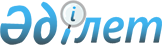 "О бюджетах сел, сельских округов на 2024 - 2026 годы"Решение Каракиянского районного маслихата Мангистауской области от 4 января 2024 года № 12/98.
      Сноска. Вводится в действие с 01.01.2024 в соответствии с пунктом 3 настоящего решения.
      В соответствии с пунктом 2 статьи 9 Бюджетного кодекса Республики Казахстан, подпунктом 1) пункта 1 статьи 6 Закона Республики Казахстан "О местном государственном управлении и самоуправлении в Республике Казахстан" и решением Каракиянского районного маслихата от 22 декабря 2023 года № 10/89 "О районном бюджете на 2024-2026 годы", Каракиянский районный маслихат РЕШИЛ:
      1. Утвердить бюджет сел, сельских округов на 2024 - 2026 годы согласно приложениям 1, 2, 3, 4, 5, 6, 7, 8, 9, 10, 11, 12, 13, 14, 15, 16, 17, 18, 19, 20 и 21 к настоящему решению соответственно, в том числе на 2024 год в следующих объемах:
      1) доходы – 1 213 036,6 тысячи тенге, в том числе по:
      налоговым поступлениям – 264 784,0 тысяч тенге;
      неналоговым поступлениям – 1 152,0 тысяч тенге;
      поступлениям от продажи 
      основного капитала – 0,0 тенге;
      поступлениям трансфертов – 947 100,6 тысячи тенге;
      2) затраты – 1 234 517,0 тысяч тенге;
      3) чистое бюджетное кредитование – 0,0 тенге;
      бюджетные кредиты – 0,0 тенге;
      погашение бюджетных кредитов – 0,0 тенге;
      4) сальдо по операциям 
      с финансовыми активами – 0,0 тенге;
      приобретение финансовых активов – 0,0 тенге;
      поступления от продажи 
      финансовых активов государства – 0,0 тенге;
      5) дефицит (профицит) бюджета – -21 480,4 тысячи тенге;
      6) финансирование дефицита (
      использование профицита) бюджета – 21 480,4 тысячи тенге;
      поступление займов – 0,0 тенге;
      погашение займов – 0,0 тенге;
      используемые остатки 
      бюджетных средств – 21 480,4 тысячи тенге.
      Сноска. Пункт 1 в редакции решения Каракиянского районного маслихата Мангистауской области от 30.04.2024 № 15/120 (вводится в действие с 01.01.2024).


      2. Учесть, что из районного бюджета на 2024 год в бюджеты сел и сельских округов выделена субвенция в сумме 947 045,6 тысяч тенге, в том числе:
      сельского округа Болашак – 64 728,7 тысяч тенге;
      сельского округа Бостан – 78 319,2 тысяч тенге;
      села Жетыбай – 155 164,6 тысячи тенге;
      сельского округа Куланды – 134 466,1 тысячи тенге;
      села Курык – 268 546,0 тысяч тенге;
      села Мунайшы - 129 350,9 тысяч тенге;
      села Сенек – 116 470,1 тысяч тенге.
      Сноска. Пункт 2 в редакции решения Каракиянского районного маслихата Мангистауской области от 30.04.2024 № 15/120 (вводится в действие с 01.01.2024).


      3. Настоящее решение вводится в действие с 1 января 2024 года. Бюджет сельского округа Болашак на 2024 год
      Сноска. Приложение 1 в редакции решения Каракиянского районного маслихата Мангистауской области от 30.04.2024 № 15/120 (вводится в действие с 01.01.2024). Бюджет сельского округа Бостан на 2024 год
      Сноска. Приложение 2 в редакции решения Каракиянского районного маслихата Мангистауской области от 30.04.2024 № 15/120 (вводится в действие с 01.01.2024). Бюджет села Жетыбай на 2024 год
      Сноска. Приложение 3 в редакции решения Каракиянского районного маслихата Мангистауской области от 30.04.2024 № 15/120 (вводится в действие с 01.01.2024). Бюджет сельского округа Куланды на 2024 год
      Сноска. Приложение 4 в редакции решения Каракиянского районного маслихата Мангистауской области от 30.04.2024 № 15/120 (вводится в действие с 01.01.2024). Бюджет села Курык на 2024 год
      Сноска. Приложение 5 в редакции решения Каракиянского районного маслихата Мангистауской области от 30.04.2024 № 15/120 (вводится в действие с 01.01.2024). Бюджет села Мунайшы на 2024 год
      Сноска. Приложение 6 в редакции решения Каракиянского районного маслихата Мангистауской области от 30.04.2024 № 15/120 (вводится в действие с 01.01.2024). Бюджет села Сенек на 2024 год
      Сноска. Приложение 7 в редакции решения Каракиянского районного маслихата Мангистауской области от 30.04.2024 № 15/120 (вводится в действие с 01.01.2024). Бюджет сельского округа Болашак на 2025 год Бюджет сельского округа Бостан на 2025 год Бюджет села Жетыбай на 2025 год Бюджет сельского округа Куланды на 2025 год Бюджет села Курык на 2025 год Бюджет села Мунайшы на 2025 год Бюджет села Сенек на 2025 год Бюджет сельского округа Болашак на 2026 год Бюджет сельского округа Бостан на 2026 год Бюджет села Жетыбай на 2026 год Бюджет сельского округа Куланды на 2026 год Бюджет села Курык на 2026 год Бюджет села Мунайшы на 2026 год Бюджет села Сенек на 2026 год
					© 2012. РГП на ПХВ «Институт законодательства и правовой информации Республики Казахстан» Министерства юстиции Республики Казахстан
				
      Председатель Каракиянского районного маслихата 

Калаубай Ж.
Приложение 1 к решениюКаракиянского районного маслихатаот " 4 " января 2024 года № 12/98
Категория
Категория
Категория
Наименование
Сумма,
 тысяч тенге
Класс
Класс
Наименование
Сумма,
 тысяч тенге
Подкласс
Наименование
Сумма,
 тысяч тенге 1 1 1 2 3
ДОХОДЫ
67 160,7
1
Налоговые поступления
2 425,0
01
Подоходный налог
300,0
2
Индивидуальный подоходный налог
300,0
04
Hалоги на собственность
602,0
3
Земельный налог
2,0
4
Hалог на транспортные средства
600,0
05
Внутренние налоги на товары, работы и услуги
1 523,0
3
Поступления за использование природных и других ресурсов
1 523,0
2
Неналоговые поступления
2,0
06
Прочие неналоговые поступления
2,0
1
Прочие неналоговые поступления
2,0
4
Поступления трансфертов
64 733,7
02
Трансферты из вышестоящих органов государственного управления
64 733,7
3
Трансферты из районного (города областного значения) бюджета
64 733,7
ЗАТРАТЫ
67 205,0
01
Государственные услуги общего характера
30 051,0
Представительные, исполнительные и другие органы, выполняющие общие функции государственного управления
30 051,0
124
Аппарат акима города районного значения, села, поселка, сельского округа
30 051,0
001
Услуги по обеспечению деятельности акима города районного значения, села, поселка, сельского округа
30 051,0
07
Жилищно-коммунальное хозяйство
36 117,0
Благоустройство населенных пунктов
36 117,0
124
Аппарат акима города районного значения, села, поселка, сельского округа
36 117,0
009
Обеспечение санитарии населенных пунктов
5 590,0
011
Благоустройство и озеленение населенных пунктов
30 527,0
08
Культура, спорт, туризм и информационное пространство
1 037,0
Деятельность в области культуры
587,0
124
Аппарат акима города районного значения, села, поселка, сельского округа
587,0
006
Поддержка культурно-досуговой работы на местном уровне
587,0
Спорт
450,0
124
Аппарат акима города районного значения, села, поселка, сельского округа
450,0
028
Проведение физкультурно-оздоровительных и спортивных мероприятий на местном уровне
450,0
ЧИСТОЕ БЮДЖЕТНОЕ КРЕДИТОВАНИЕ
0,0
БЮДЖЕТНЫЕ КРЕДИТЫ
0,0
САЛЬДО ПО ОПЕРАЦИЯМ С ФИНАНСОВЫМИ АКТИВАМИ
0,0
ДЕФИЦИТ (ПРОФИЦИТ) БЮДЖЕТА
- 44,3
ФИНАНСИРОВАНИЕ ДЕФИЦИТА (ИСПОЛЬЗОВАНИЕ ПРОФИЦИТА) БЮДЖЕТА
44,3
8
Используемые остатки бюджетных средств
44,3
01
Остатки бюджетных средств
44,3
1
Свободные остатки бюджетных средств
44,3Приложение 2 к решениюКаракиянского районного маслихатаот " 4 " января 2024 года № 12/98
Категория
Категория
Категория
Наименование
Сумма,
 тысяч тенге
Класс
Класс
Наименование
Сумма,
 тысяч тенге
Подкласс
Наименование
Сумма,
 тысяч тенге 1 1 1 2 3
ДОХОДЫ
88 126,2
1
Налоговые поступления
9 798,0
04
Hалоги на собственность
9 110,0
1
Hалоги на имущество
91,0
3
Земельный налог
53,0
4
Hалог на транспортные средства
8 666,0
5
Единый земельный налог
300,0
05
Внутренние налоги на товары, работы и услуги
688,0
3
Поступления за использование природных и других ресурсов
688,0
4
Поступления трансфертов
78 328,2
02
Трансферты из вышестоящих органов государственного управления
78 328,2
3
Трансферты из районного (города областного значения) бюджета
78 328,2
ЗАТРАТЫ
88 396,0
01
Государственные услуги общего характера
36 984,0
Представительные, исполнительные и другие органы, выполняющие общие функции государственного управления
36 984,0
124
Аппарат акима города районного значения, села, поселка, сельского округа
36 984,0
001
Услуги по обеспечению деятельности акима города районного значения, села, поселка, сельского округа
36 984,0
06
Социальная помощь и социальное обеспечение
3 508,0
Социальная помощь
3 508,0
124
Аппарат акима города районного значения, села, поселка, сельского округа
3 508,0
003
Оказание социальной помощи нуждающимся гражданам на дому
3 508,0
07
Жилищно-коммунальное хозяйство
46 766,0
Благоустройство населенных пунктов
46 766,0
124
Аппарат акима города районного значения, села, поселка, сельского округа
46 766,0
008
Освещение улиц в населенных пунктах
6 719,0
009
Обеспечение санитарии населенных пунктов
8 841,0
011
Благоустройство и озеленение населенных пунктов
31 206,0
08
Культура, спорт, туризм и информационное пространство
1 138,0
Деятельность в области культуры
510,0
124
Аппарат акима города районного значения, села, поселка, сельского округа
510,0
006
Поддержка культурно-досуговой работы на местном уровне
510,0
Спорт
628,0
124
Аппарат акима города районного значения, села, поселка, сельского округа
628,0
028
Проведение физкультурно-оздоровительных и спортивных мероприятий на местном уровне
628,0
ЧИСТОЕ БЮДЖЕТНОЕ КРЕДИТОВАНИЕ
0,0
БЮДЖЕТНЫЕ КРЕДИТЫ
0,0
САЛЬДО ПО ОПЕРАЦИЯМ С ФИНАНСОВЫМИ АКТИВАМИ
0,0
ДЕФИЦИТ (ПРОФИЦИТ) БЮДЖЕТА
- 269,8
ФИНАНСИРОВАНИЕ ДЕФИЦИТА (ИСПОЛЬЗОВАНИЕ ПРОФИЦИТА) БЮДЖЕТА
269,8
8
Используемые остатки бюджетных средств
269,8
01
Остатки бюджетных средств
269,8
1
Свободные остатки бюджетных средств
269,8Приложение 3 к решениюКаракиянского районного маслихатаот " 4 " января 2024 года № 12/98
Категория
Категория
Категория
Наименование
Сумма тысяч тенге
Класс
Класс
Наименование
Сумма тысяч тенге
Подкласс
Наименование
Сумма тысяч тенге 1 1 1 2 3
ДОХОДЫ
251 186,6
1
Налоговые поступления
96 013,0
04
Hалоги на собственность
51 102,0
1
Hалоги на имущество
534,0
3
Земельный налог
420,0
4
Hалог на транспортные средства
50 048,0
5
Единый земельный налог
100,0
05
Внутренние налоги на товары, работы и услуги
44 911,0
3
Поступления за использование природных и других ресурсов
44 911,0
4
Поступления трансфертов
155 173,6
02
Трансферты из вышестоящих органов государственного управления
155 173,6
3
Трансферты из районного (города областного значения) бюджета
155 173,6
ЗАТРАТЫ
253 979,0
01
Государственные услуги общего характера
52 683,0
Представительные, исполнительные и другие органы, выполняющие общие функции государственного управления
52 683,0
124
Аппарат акима города районного значения, села, поселка, сельского округа
52 683,0
001
Услуги по обеспечению деятельности акима города районного значения, села, поселка, сельского округа
52 683,0
06
Социальная помощь и социальное обеспечение
19 820,0
Социальная помощь
19 820,0
124
Аппарат акима города районного значения, села, поселка, сельского округа
19 820,0
003
Оказание социальной помощи нуждающимся гражданам на дому
19 820,0
07
Жилищно-коммунальное хозяйство
178 427,0
Благоустройство населенных пунктов
178 427,0
124
Аппарат акима города районного значения, села, поселка, сельского округа
178 427,0
008
Освещение улиц в населенных пунктах
30 049,0
009
Обеспечение санитарии населенных пунктов
52 471,0
011
Благоустройство и озеленение населенных пунктов
95 907,0
08
Культура, спорт, туризм и информационное пространство
3 049,0
Деятельность в области культуры
1 200,0
124
Аппарат акима города районного значения, села, поселка, сельского округа
1 200,0
006
Поддержка культурно-досуговой работы на местном уровне
1 200,0
Спорт
1 849,0
124
Аппарат акима города районного значения, села, поселка, сельского округа
1 849,0
028
Проведение физкультурно-оздоровительных и спортивных мероприятий на местном уровне
1 849,0
ЧИСТОЕ БЮДЖЕТНОЕ КРЕДИТОВАНИЕ
0,0
БЮДЖЕТНЫЕ КРЕДИТЫ
0,0
САЛЬДО ПО ОПЕРАЦИЯМ С ФИНАНСОВЫМИ АКТИВАМИ
0,0
ДЕФИЦИТ (ПРОФИЦИТ) БЮДЖЕТА
- 2 792,4
ФИНАНСИРОВАНИЕ ДЕФИЦИТА (ИСПОЛЬЗОВАНИЕ ПРОФИЦИТА) БЮДЖЕТА
2 792,4
8
Используемые остатки бюджетных средств
2 792,4
01
Остатки бюджетных средств
2 792,4
1
Свободные остатки бюджетных средств
2 792,4Приложение 4 к решениюКаракиянского районного маслихатаот " 4 " января 2024 года № 12/98
Категория
Категория
Категория
Наименование
Сумма тысяч тенге
Класс
Класс
Наименование
Сумма тысяч тенге
Подкласс
Наименование
Сумма тысяч тенге 1 1 1 2 3
ДОХОДЫ
142 762,1
1
Налоговые поступления
8 087,0
01
Подоходный налог
486,0
2
Индивидуальный подоходный налог
486,0
04
Hалоги на собственность
7 485,0
1
Hалоги на имущество
278,0
3
Земельный налог
7,0
4
Hалог на транспортные средства
6 200,0
5
Единый земельный налог
1 000,0
05
Внутренние налоги на товары, работы и услуги
116,0
3
Поступления за использование природных и других ресурсов
116,0
2
Неналоговые поступления
200,0
01
Доходы от государственной собственности
200,0
5
Доходы от аренды имущества, находящегося в государственной собственности
200,0
4
Поступления трансфертов
134 475,1
02
Трансферты из вышестоящих органов государственного управления
134 475,1
3
Трансферты из районного (города областного значения) бюджета
134 475,1
ЗАТРАТЫ
143 476,0
01
Государственные услуги общего характера
54 445,0
Представительные, исполнительные и другие органы, выполняющие общие функции государственного управления
54 445,0
124
Аппарат акима города районного значения, села, поселка, сельского округа
54 445,0
001
Услуги по обеспечению деятельности акима города районного значения, села, поселка, сельского округа
54 445,0
07
Жилищно-коммунальное хозяйство
87 072,0
Благоустройство населенных пунктов
87 072,0
124
Аппарат акима города районного значения, села, поселка, сельского округа
87 072,0
008
Освещение улиц в населенных пунктах
5 500,0
009
Обеспечение санитарии населенных пунктов
19 153,0
011
Благоустройство и озеленение населенных пунктов
62 419,0
08
Культура, спорт, туризм и информационное пространство
1 959,0
Деятельность в области культуры
637,0
124
Аппарат акима города районного значения, села, поселка, сельского округа
637,0
006
Поддержка культурно-досуговой работы на местном уровне
637,0
Спорт
1 322,0
124
Аппарат акима города районного значения, села, поселка, сельского округа
1 322,0
028
Проведение физкультурно-оздоровительных и спортивных мероприятий на местном уровне
1 322,0
ЧИСТОЕ БЮДЖЕТНОЕ КРЕДИТОВАНИЕ
0,0
БЮДЖЕТНЫЕ КРЕДИТЫ
0,0
САЛЬДО ПО ОПЕРАЦИЯМ С ФИНАНСОВЫМИ АКТИВАМИ
0,0
ДЕФИЦИТ (ПРОФИЦИТ) БЮДЖЕТА
- 713,9
ФИНАНСИРОВАНИЕ ДЕФИЦИТА (ИСПОЛЬЗОВАНИЕ ПРОФИЦИТА) БЮДЖЕТА
713,9
8
Используемые остатки бюджетных средств
713,9
01
Остатки бюджетных средств
713,9
1
Свободные остатки бюджетных средств
713,9Приложение 5 к решениюКаракиянского районного маслихатаот " 4 " января 2024 года № 12/98
Категория
Категория
Категория
Наименование
Сумма тысяч тенге
Класс
Класс
Наименование
Сумма тысяч тенге
Подкласс
Наименование
Сумма тысяч тенге 1 1 1 2 3
ДОХОДЫ
363 592,0
1
Налоговые поступления
94 091,0
01
Подоходный налог
11 000,0
2
Индивидуальный подоходный налог
11 000,0
04
Hалоги на собственность
80 041,0
1
Hалоги на имущество
430,0
3
Земельный налог
43 110,0
4
Hалог на транспортные средства
36 201,0
5
Единый земельный налог
300,0
05
Внутренние налоги на товары, работы и услуги
3 050,0
3
Поступления за использование природных и других ресурсов
3 050,0
2
Неналоговые поступления
950,0
01
Доходы от государственной собственности
950,0
5
Доходы от аренды имущества, находящегося в государственной собственности
950,0
4
Поступления трансфертов
268 551,0
02
Трансферты из вышестоящих органов государственного управления
268 551,0
3
Трансферты из районного (города областного значения) бюджета
268 551,0
ЗАТРАТЫ
375 274,0
01
Государственные услуги общего характера
84 894,0
Представительные, исполнительные и другие органы, выполняющие общие функции государственного управления
84 894,0
124
Аппарат акима города районного значения, села, поселка, сельского округа
84 894,0
001
Услуги по обеспечению деятельности акима города районного значения, села, поселка, сельского округа
80 407,0
022
Капитальные расходы государственного органа
4 487,0
06
Социальная помощь и социальное обеспечение
20 304,0
Социальная помощь
20 304,0
124
Аппарат акима города районного значения, села, поселка, сельского округа
20 304,0
003
Оказание социальной помощи нуждающимся гражданам на дому
20 304,0
07
Жилищно-коммунальное хозяйство
268 592,0
Благоустройство населенных пунктов
268 592,0
124
Аппарат акима города районного значения, села, поселка, сельского округа
268 592,0
008
Освещение улиц в населенных пунктах
30 503,0
009
Обеспечение санитарии населенных пунктов
70 200,0
011
Благоустройство и озеленение населенных пунктов
167 889,0
08
Культура, спорт, туризм и информационное пространство
1 484,0
Деятельность в области культуры
622,0
124
Аппарат акима города районного значения, села, поселка, сельского округа
622,0
006
Поддержка культурно-досуговой работы на местном уровне
622,0
Спорт
862,0
124
Аппарат акима города районного значения, села, поселка, сельского округа
862,0
028
Проведение физкультурно-оздоровительных и спортивных мероприятий на местном уровне
862,0
ЧИСТОЕ БЮДЖЕТНОЕ КРЕДИТОВАНИЕ
0,0
БЮДЖЕТНЫЕ КРЕДИТЫ
0,0
САЛЬДО ПО ОПЕРАЦИЯМ С ФИНАНСОВЫМИ АКТИВАМИ
0,0
ДЕФИЦИТ (ПРОФИЦИТ) БЮДЖЕТА
- 11 682,0
ФИНАНСИРОВАНИЕ ДЕФИЦИТА (ИСПОЛЬЗОВАНИЕ ПРОФИЦИТА) БЮДЖЕТА
11 682,0
8
Используемые остатки бюджетных средств
11 682,0
01
Остатки бюджетных средств
11 682,0
1
Свободные остатки бюджетных средств
11 682,0Приложение 6 к решениюКаракиянского районного маслихатаот " 4 " января 2024 года № 12/98
Категория
Категория
Категория
Наименование
Сумма тысяч тенге
Класс
Класс
Наименование
Сумма тысяч тенге
Подкласс
Наименование
Сумма тысяч тенге 1 1 1 2 3
ДОХОДЫ
171 988,9
1
Налоговые поступления
42 629,0
04
Hалоги на собственность
16 472,0
1
Hалоги на имущество
126,0
3
Земельный налог
65,0
4
Hалог на транспортные средства
16 281,0
05
Внутренние налоги на товары, работы и услуги
26 157,0
3
Поступления за использование природных и других ресурсов
26 157,0
4
Поступления трансфертов
129 359,9
02
Трансферты из вышестоящих органов государственного управления
129 359,9
3
Трансферты из районного (города областного значения) бюджета
129 359,9
ЗАТРАТЫ
176 444,0
01
Государственные услуги общего характера
48 905,0
Представительные, исполнительные и другие органы, выполняющие общие функции государственного управления
48 905,0
124
Аппарат акима города районного значения, села, поселка, сельского округа
48 905,0
001
Услуги по обеспечению деятельности акима города районного значения, села, поселка, сельского округа
48 905,0
06
Социальная помощь и социальное обеспечение
3 808,0
Социальная помощь
3 808,0
124
Аппарат акима города районного значения, села, поселка, сельского округа
3 808,0
003
Оказание социальной помощи нуждающимся гражданам на дому
3 808,0
07
Жилищно-коммунальное хозяйство
122 505,0
Благоустройство населенных пунктов
122 505,0
124
Аппарат акима города районного значения, села, поселка, сельского округа
122 505,0
008
Освещение улиц в населенных пунктах
17 190,0
009
Обеспечение санитарии населенных пунктов
26 320,0
011
Благоустройство и озеленение населенных пунктов
78 995,0
08
Культура, спорт, туризм и информационное пространство
1 226,0
Деятельность в области культуры
587,0
124
Аппарат акима города районного значения, села, поселка, сельского округа
587,0
006
Поддержка культурно-досуговой работы на местном уровне
587,0
Спорт
639,0
124
Аппарат акима города районного значения, села, поселка, сельского округа
639,0
028
Проведение физкультурно-оздоровительных и спортивных мероприятий на местном уровне
639,0
ЧИСТОЕ БЮДЖЕТНОЕ КРЕДИТОВАНИЕ
0,0
БЮДЖЕТНЫЕ КРЕДИТЫ
0,0
САЛЬДО ПО ОПЕРАЦИЯМ С ФИНАНСОВЫМИ АКТИВАМИ
0,0
ДЕФИЦИТ (ПРОФИЦИТ) БЮДЖЕТА
- 4 455,1
ФИНАНСИРОВАНИЕ ДЕФИЦИТА (ИСПОЛЬЗОВАНИЕ ПРОФИЦИТА) БЮДЖЕТА
4 455,1
8
Используемые остатки бюджетных средств
4 455,1
01
Остатки бюджетных средств
4 455,1
1
Свободные остатки бюджетных средств
4 455,1Приложение 7 к решениюКаракиянского районного маслихатаот " 4 " января 2024 года № 12/98
Категория
Категория
Категория
Наименование
Сумма тысяч тенге
Класс
Класс
Наименование
Сумма тысяч тенге
Подкласс
Наименование
Сумма тысяч тенге 1 1 1 2 3
ДОХОДЫ
128 220,1
1
Налоговые поступления
11 741,0
01
Подоходный налог
430,0
2
Индивидуальный подоходный налог
430,0
04
Hалоги на собственность
11 101,0
1
Hалоги на имущество
90,0
3
Земельный налог
95,0
4
Hалог на транспортные средства
10 766,0
5
Единый земельный налог
150,0
05
Внутренние налоги на товары, работы и услуги
210,0
3
Поступления за использование природных и других ресурсов
210,0
4
Поступления трансфертов
116 479,1
02
Трансферты из вышестоящих органов государственного управления
116 479,1
3
Трансферты из районного (города областного значения) бюджета
116 479,1
ЗАТРАТЫ
129 743,0
01
Государственные услуги общего характера
58 853,0
Представительные, исполнительные и другие органы, выполняющие общие функции государственного управления
44 301,0
124
Аппарат акима города районного значения, села, поселка, сельского округа
44 301,0
001
Услуги по обеспечению деятельности акима города районного значения, села, поселка, сельского округа
43 181,0
022
Капитальные расходы государственного органа
1 120,0
Финансовая деятельность
14 552,0
124
Аппарат акима города районного значения, села, поселка, сельского округа
14 552,0
053
Управление коммунальным имуществом города районного значения, села, поселка, сельского округа
14 552,0
06
Социальная помощь и социальное обеспечение
3 263,0
Социальная помощь
3 263,0
124
Аппарат акима города районного значения, села, поселка, сельского округа
3 263,0
003
Оказание социальной помощи нуждающимся гражданам на дому
3 263,0
07
Жилищно-коммунальное хозяйство
66 204,0
Благоустройство населенных пунктов
66 204,0
124
Аппарат акима города районного значения, села, поселка, сельского округа
66 204,0
008
Освещение улиц в населенных пунктах
4 719,0
009
Обеспечение санитарии населенных пунктов
15 706,0
011
Благоустройство и озеленение населенных пунктов
45 779,0
08
Культура, спорт, туризм и информационное пространство
1 423,0
Деятельность в области культуры
792,0
124
Аппарат акима города районного значения, села, поселка, сельского округа
792,0
006
Поддержка культурно-досуговой работы на местном уровне
792,0
Спорт
631,0
124
Аппарат акима города районного значения, села, поселка, сельского округа
631,0
028
Проведение физкультурно-оздоровительных и спортивных мероприятий на местном уровне
631,0
ЧИСТОЕ БЮДЖЕТНОЕ КРЕДИТОВАНИЕ
0,0
БЮДЖЕТНЫЕ КРЕДИТЫ
0,0
САЛЬДО ПО ОПЕРАЦИЯМ С ФИНАНСОВЫМИ АКТИВАМИ
0,0
ДЕФИЦИТ (ПРОФИЦИТ) БЮДЖЕТА
- 1 522,9
ФИНАНСИРОВАНИЕ ДЕФИЦИТА (ИСПОЛЬЗОВАНИЕ ПРОФИЦИТА) БЮДЖЕТА
1 522,9
8
Используемые остатки бюджетных средств
1 522,9
01
Остатки бюджетных средств
1 522,9
1
Свободные остатки бюджетных средств
1 522,9Приложение 8 к решениюКаракиянского районного маслихатаот " 4 " января 2024 года № 12/98
Категория
Категория
Категория
Категория
Категория
Категория
Категория
Наименование
Наименование
Сумма тысяч тенге
Сумма тысяч тенге
Класс
Класс
Класс
Класс
Класс
Класс
Наименование
Наименование
Сумма тысяч тенге
Сумма тысяч тенге
Подкласс
Подкласс
Наименование
Наименование
Сумма тысяч тенге
Сумма тысяч тенге
1
1
1
1
1
1
1
2
2
3
3
1. Доходы
1. Доходы
66 237,0
66 237,0
1
Налоговые поступления
Налоговые поступления
2 062,0
2 062,0
01
01
01
Подоходный налог
Подоходный налог
0,0
0,0
2
2
2
Индивидуальный подоходный налог
Индивидуальный подоходный налог
0,0
0,0
04
04
04
Налоги на собственность
Налоги на собственность
463,0
463,0
1
1
1
Налоги на имущество
Налоги на имущество
0,0
0,0
3
3
3
Земельный налог
Земельный налог
2,0
2,0
4
4
4
Налог на транспортные средства
Налог на транспортные средства
461,0
461,0
05
05
05
Внутренние налоги на товары, работы и услуги
Внутренние налоги на товары, работы и услуги
1 599,0
1 599,0
3
3
3
Поступления за использование природных и других ресурсов
Поступления за использование природных и других ресурсов
1 599,0
1 599,0
2
Неналоговые поступления
Неналоговые поступления
0,0
0,0
01
01
01
Доходы от государственной собственности
Доходы от государственной собственности
 0,0
 0,0
5
5
5
Доходы от аренды имущества, находящегося в государственной собственности
Доходы от аренды имущества, находящегося в государственной собственности
0,0
0,0
3
Поступления от продажи основного капитала
Поступления от продажи основного капитала
0,0
0,0
4
Поступления трансфертов
Поступления трансфертов
64 175,0
64 175,0
02
02
02
Трансферты из вышестоящих органов государственного
управления
Трансферты из вышестоящих органов государственного
управления
64 175,0
64 175,0
3
3
3
Трансферты из районного (города областного значения) бюджета
Трансферты из районного (города областного значения) бюджета
64 175,0
64 175,0
Функциональная группа
Функциональная группа
Функциональная группа
Функциональная группа
Функциональная группа
Функциональная группа
Функциональная группа
Функциональная группа
Наименование
Наименование
Сумма тысяч тенге
Администратор
бюджетных программ
Администратор
бюджетных программ
Администратор
бюджетных программ
Администратор
бюджетных программ
Администратор
бюджетных программ
Администратор
бюджетных программ
Наименование
Наименование
Сумма тысяч тенге
Программа
Программа
Наименование
Наименование
Сумма тысяч тенге
1
1
1
1
1
1
1
1
2
2
3
2. Затраты
2. Затраты
66 237,0
01
01
01
Государственные услуги общего характера
Государственные услуги общего характера
31 017,0
124
124
124
Аппарат акима города районного значения, села, поселка, сельского округа
Аппарат акима города районного значения, села, поселка, сельского округа
31 017,0
001
001
Услуги по обеспечению деятельности акима города районного значения, села, поселка, сельского округа
Услуги по обеспечению деятельности акима города районного значения, села, поселка, сельского округа
31 017,0
07
07
07
Жилищно-коммунальное хозяйство
Жилищно-коммунальное хозяйство
34 289,0
124
124
124
Аппарат акима города районного значения, села, поселка, сельского округа
Аппарат акима города районного значения, села, поселка, сельского округа
34 289,0
008
008
Освещение улиц в населенных пунктах
Освещение улиц в населенных пунктах
0,0
009
009
Обеспечение санитарии населенных пунктов
Обеспечение санитарии населенных пунктов
8 765,0
010
010
Содержание мест захоронений и погребение безродных
Содержание мест захоронений и погребение безродных
0,0
011
011
Благоустройство и озеленение населенных пунктов
Благоустройство и озеленение населенных пунктов
25 524,0
08
08
08
Культура, спорт, туризм и информационное пространство
Культура, спорт, туризм и информационное пространство
931,0
124
124
124
Аппарат акима города районного значения, села, поселка, сельского округа
Аппарат акима города районного значения, села, поселка, сельского округа
931,0
006
006
Поддержка культурно-досуговой работы на местном уровне
Поддержка культурно-досуговой работы на местном уровне
616,0
028
028
Проведение физкультурно-оздоровительных и спортивных мероприятий на местном уровне
Проведение физкультурно-оздоровительных и спортивных мероприятий на местном уровне
315,0
3. Чистое бюджетное кредитование
3. Чистое бюджетное кредитование
0,0
Бюджетные кредиты
Бюджетные кредиты
0,0
Погашение бюджетных кредитов
Погашение бюджетных кредитов
0,0
4. Сальдо по операциям с финансовыми активами
4. Сальдо по операциям с финансовыми активами
0,0
Приобретение финансовых активов
Приобретение финансовых активов
0,0
Поступления от продажи финансовых активов государства
Поступления от продажи финансовых активов государства
0,0
5. Дефицит (профицит) бюджета
5. Дефицит (профицит) бюджета
0,0
6. Финансирование дефицита (использование профицита) бюджета
6. Финансирование дефицита (использование профицита) бюджета
0,0
7
7
7
Поступления займов
Поступления займов
0,0
01
01
01
Внутренние государственные займы
Внутренние государственные займы
0,0
2
2
Договоры займа
Договоры займа
0,0
Погашение займов
Погашение займов
0,0
8
8
8
Используемые остатки бюджетных средств
Используемые остатки бюджетных средств
0,0
01
01
01
Остатки бюджетных средств
Остатки бюджетных средств
0,0
1
1
Свободные остатки бюджетных средств
Свободные остатки бюджетных средств
0,0Приложение 9 к решениюКаракиянского районного маслихатаот " 4 " января 2024 года № 12/98
Категория
Категория
Категория
Категория
Категория
Наименование
Наименование
Сумма тысяч тенге
Сумма тысяч тенге
Класс
Класс
Класс
Класс
Наименование
Наименование
Сумма тысяч тенге
Сумма тысяч тенге
Подкласс
Подкласс
Наименование
Наименование
Сумма тысяч тенге
Сумма тысяч тенге
1
1
1
1
1
2
2
3
3
1. Доходы
1. Доходы
95 384,0
95 384,0
1
Налоговые поступления
Налоговые поступления
9 656,0
9 656,0
01
01
Подоходный налог
Подоходный налог
0,0
0,0
2
2
Индивидуальный подоходный налог
Индивидуальный подоходный налог
0,0
0,0
04
04
Налоги на собственность
Налоги на собственность
9 197,0
9 197,0
1
1
Налоги на имущество
Налоги на имущество
95,0
95,0
3
3
Земельный налог
Земельный налог
3,0
3,0
4
4
Налог на транспортные средства
Налог на транспортные средства
9 099,0
9 099,0
05
05
Внутренние налоги на товары, работы и услуги
Внутренние налоги на товары, работы и услуги
459,0
459,0
3
3
Поступления за использование природных и других ресурсов
Поступления за использование природных и других ресурсов
459,0
459,0
2
Неналоговые поступления
Неналоговые поступления
0,0
0,0
01
01
Доходы от государственной собственности
Доходы от государственной собственности
0,0
0,0
5
5
Доходы от аренды имущества, находящегося в государственной собственности
Доходы от аренды имущества, находящегося в государственной собственности
0,0
0,0
3
Поступления от продажи основного капитала
Поступления от продажи основного капитала
0,0
0,0
4
Поступления трансфертов
Поступления трансфертов
85 728,0
85 728,0
02
02
Трансферты из вышестоящих органов государственного
управления
Трансферты из вышестоящих органов государственного
управления
85 728,0
85 728,0
3
3
Трансферты из районного (города областного значения) бюджета
Трансферты из районного (города областного значения) бюджета
85 728,0
85 728,0
Функциональная группа
Функциональная группа
Функциональная группа
Функциональная группа
Функциональная группа
Функциональная группа
Наименование
Наименование
Сумма тысяч тенге
Администратор бюджетных программ
Администратор бюджетных программ
Администратор бюджетных программ
Администратор бюджетных программ
Наименование
Наименование
Сумма тысяч тенге
Программа
Программа
Наименование
Наименование
Сумма тысяч тенге
1
1
1
1
1
1
2
2
3
2. Затраты
2. Затраты
95 384,0
01
01
Государственные услуги общего характера
Государственные услуги общего характера
37 235,0
124
124
Аппарат акима города районного значения, села, поселка, сельского округа
Аппарат акима города районного значения, села, поселка, сельского округа
37 235,0
001
001
Услуги по обеспечению деятельности акима города районного значения, села, поселка, сельского округа
Услуги по обеспечению деятельности акима города районного значения, села, поселка, сельского округа
37 235,0
06
06
Социальная помощь и социальное обеспечение
Социальная помощь и социальное обеспечение
3 683,0
124
124
Аппарат акима города районного значения, села, поселка, сельского округа
Аппарат акима города районного значения, села, поселка, сельского округа
3 683,0
003
003
Оказание социальной помощи нуждающимся гражданам на дому
Оказание социальной помощи нуждающимся гражданам на дому
3 683,0
07
07
Жилищно-коммунальное хозяйство
Жилищно-коммунальное хозяйство
53 272,0
124
124
Аппарат акима города районного значения, села, поселка, сельского округа
Аппарат акима города районного значения, села, поселка, сельского округа
53 272,0
008
008
Освещение улиц в населенных пунктах
Освещение улиц в населенных пунктах
7 054,0
009
009
Обеспечение санитарии населенных пунктов
Обеспечение санитарии населенных пунктов
13 452,0
010
010
Содержание мест захоронений и погребение безродных
Содержание мест захоронений и погребение безродных
0,0
011
011
Благоустройство и озеленение населенных пунктов
Благоустройство и озеленение населенных пунктов
32 766,0
08
08
Культура, спорт, туризм и информационное пространство
Культура, спорт, туризм и информационное пространство
1 194,0
124
124
Аппарат акима города районного значения, села, поселка, сельского округа
Аппарат акима города районного значения, села, поселка, сельского округа
1 194,0
006
006
Поддержка культурно-досуговой работы на местном уровне
Поддержка культурно-досуговой работы на местном уровне
535,0
028
028
Проведение физкультурно-оздоровительных и спортивных мероприятий на местном уровне
Проведение физкультурно-оздоровительных и спортивных мероприятий на местном уровне
659,0
3. Чистое бюджетное кредитование
3. Чистое бюджетное кредитование
0,0
Бюджетные кредиты
Бюджетные кредиты
0,0
Погашение бюджетных кредитов
Погашение бюджетных кредитов
0,0
4. Сальдо по операциям с финансовыми активами
4. Сальдо по операциям с финансовыми активами
0,0
Приобретение финансовых активов
Приобретение финансовых активов
0,0
Поступления от продажи финансовых активов государства
Поступления от продажи финансовых активов государства
0,0
5. Дефицит (профицит) бюджета
5. Дефицит (профицит) бюджета
0,0
6. Финансирование дефицита (использование профицита) бюджета
6. Финансирование дефицита (использование профицита) бюджета
0,0
7
7
Поступления займов
Поступления займов
0,0
01
01
Внутренние государственные займы
Внутренние государственные займы
0,0
2
2
Договоры займа
Договоры займа
0,0
Погашение займов
Погашение займов
0,0
8
8
Используемые остатки бюджетных средств
Используемые остатки бюджетных средств
0,0
01
01
Остатки бюджетных средств
Остатки бюджетных средств
0,0
1
1
Свободные остатки бюджетных средств
Свободные остатки бюджетных средств
0,0Приложение 10 к решениюКаракиянского районного маслихатаот " 4 " января 2024 года № 12/98
Категория
Категория
Категория
Категория
Категория
Наименование
Наименование
Сумма тысяч тенге
Сумма тысяч тенге
Класс
Класс
Класс
Класс
Наименование
Наименование
Сумма тысяч тенге
Сумма тысяч тенге
Подкласс
Подкласс
Наименование
Наименование
Сумма тысяч тенге
Сумма тысяч тенге
1
1
1
1
1
2
2
3
3
1. Доходы
1. Доходы
246 823,0
246 823,0
1
Налоговые поступления
Налоговые поступления
100 181,0
100 181,0
01
01
Подоходный налог
Подоходный налог
0,0
0,0
2
2
Индивидуальный подоходный налог
Индивидуальный подоходный налог
0,0
0,0
04
04
Налоги на собственность
Налоги на собственность
53 025,0
53 025,0
1
1
Налоги на имущество
Налоги на имущество
560,0
560,0
3
3
Земельный налог
Земельный налог
441,0
441,0
4
4
Налог на транспортные средства
Налог на транспортные средства
52 024,0
52 024,0
05
05
Внутренние налоги на товары, работы и услуги
Внутренние налоги на товары, работы и услуги
47 156,0
47 156,0
3
3
Поступления за использование природных и других ресурсов
Поступления за использование природных и других ресурсов
47 156,0
47 156,0
2
Неналоговые поступления
Неналоговые поступления
0,0
0,0
01
01
Доходы от государственной собственности
Доходы от государственной собственности
0,0
0,0
5
5
Доходы от аренды имущества, находящегося в государственной собственности
Доходы от аренды имущества, находящегося в государственной собственности
0,0
0,0
3
Поступления от продажи основного капитала
Поступления от продажи основного капитала
0,0
0,0
4
Поступления трансфертов
Поступления трансфертов
146 642,0
146 642,0
02
02
Трансферты из вышестоящих органов государственного
управления
Трансферты из вышестоящих органов государственного
управления
146 642,0
146 642,0
3
3
Трансферты из районного (города областного значения) бюджета
Трансферты из районного (города областного значения) бюджета
146 642,0
146 642,0
Функциональная группа
Функциональная группа
Функциональная группа
Функциональная группа
Функциональная группа
Функциональная группа
Наименование
Наименование
Сумма тысяч тенге
Администратор бюджетных программ
Администратор бюджетных программ
Администратор бюджетных программ
Администратор бюджетных программ
Наименование
Наименование
Сумма тысяч тенге
Программа
Программа
Наименование
Наименование
Сумма тысяч тенге
1
1
1
1
1
1
2
2
3
2. Затраты
2. Затраты
246 823,0
01
01
Государственные услуги общего характера
Государственные услуги общего характера
52 358,0
124
124
Аппарат акима города районного значения, села, поселка, сельского округа
Аппарат акима города районного значения, села, поселка, сельского округа
52 358,0
001
001
Услуги по обеспечению деятельности акима города районного значения, села, поселка, сельского округа
Услуги по обеспечению деятельности акима города районного значения, села, поселка, сельского округа
52 358,0
06
06
Социальная помощь и социальное обеспечение
Социальная помощь и социальное обеспечение
20 811,0
124
124
Аппарат акима города районного значения, села, поселка, сельского округа
Аппарат акима города районного значения, села, поселка, сельского округа
20 811,0
003
003
Оказание социальной помощи нуждающимся гражданам на дому
Оказание социальной помощи нуждающимся гражданам на дому
20 811,0
07
07
Жилищно-коммунальное хозяйство
Жилищно-коммунальное хозяйство
170 978,0
124
124
Аппарат акима города районного значения, села, поселка, сельского округа
Аппарат акима города районного значения, села, поселка, сельского округа
170 978,0
008
008
Освещение улиц в населенных пунктах
Освещение улиц в населенных пунктах
52 551,0
009
009
Обеспечение санитарии населенных пунктов
Обеспечение санитарии населенных пунктов
55 094,0
010
010
Содержание мест захоронений и погребение безродных
Содержание мест захоронений и погребение безродных
0,0
011
011
Благоустройство и озеленение населенных пунктов
Благоустройство и озеленение населенных пунктов
63 333,0
08
08
Культура, спорт, туризм и информационное пространство
Культура, спорт, туризм и информационное пространство
2 676,0
124
124
Аппарат акима города районного значения, села, поселка, сельского округа
Аппарат акима города районного значения, села, поселка, сельского округа
2 676,0
006
006
Поддержка культурно-досуговой работы на местном уровне
Поддержка культурно-досуговой работы на местном уровне
735,0
028
028
Проведение физкультурно-оздоровительных и спортивных мероприятий на местном уровне
Проведение физкультурно-оздоровительных и спортивных мероприятий на местном уровне
1 941,0
3. Чистое бюджетное кредитование
3. Чистое бюджетное кредитование
0,0
Бюджетные кредиты
Бюджетные кредиты
0,0
Погашение бюджетных кредитов
Погашение бюджетных кредитов
0,0
4. Сальдо по операциям с финансовыми активами
4. Сальдо по операциям с финансовыми активами
0,0
Приобретение финансовых активов
Приобретение финансовых активов
0,0
Поступления от продажи финансовых активов государства
Поступления от продажи финансовых активов государства
0,0
5. Дефицит (профицит) бюджета
5. Дефицит (профицит) бюджета
0,0
6. Финансирование дефицита (использование профицита) бюджета
6. Финансирование дефицита (использование профицита) бюджета
0,0
7
7
Поступления займов
Поступления займов
0,0
01
01
Внутренние государственные займы
Внутренние государственные займы
0,0
2
2
Договоры займа
Договоры займа
0,0
16
16
Погашение займов
Погашение займов
0,0
8
8
Используемые остатки бюджетных средств
Используемые остатки бюджетных средств
0,0
01
01
Остатки бюджетных средств
Остатки бюджетных средств
0,0
1
1
Свободные остатки бюджетных средств
Свободные остатки бюджетных средств
0,0Приложение 11 к решениюКаракиянского районного маслихатаот " 4 " января 2024 года № 12/98
Категория
Категория
Категория
Категория
Категория
Наименование
Наименование
Сумма тысяч тенге
Сумма тысяч тенге
Класс
Класс
Класс
Наименование
Наименование
Сумма тысяч тенге
Сумма тысяч тенге
Подкласс
Наименование
Наименование
Сумма тысяч тенге
Сумма тысяч тенге
1
1
1
1
1
2
2
3
3
1. Доходы
1. Доходы
124 711,0
124 711,0
1
1
Налоговые поступления
Налоговые поступления
6 930,0
6 930,0
01
01
Подоходный налог
Подоходный налог
0,0
0,0
2
Индивидуальный подоходный налог
Индивидуальный подоходный налог
0,0
0,0
04
04
Налоги на собственность
Налоги на собственность
6 808,0
6 808,0
1
Налоги на имущество
Налоги на имущество
291,0
291,0
3
Земельный налог
Земельный налог
7,0
7,0
4
Налог на транспортные средства
Налог на транспортные средства
6 510,0
6 510,0
05
05
Внутренние налоги на товары, работы и услуги
Внутренние налоги на товары, работы и услуги
122,0
122,0
3
Поступления за использование природных и других ресурсов
Поступления за использование природных и других ресурсов
122,0
122,0
2
2
Неналоговые поступления
Неналоговые поступления
211,0
211,0
01
01
Доходы от государственной собственности
Доходы от государственной собственности
211,0
211,0
5
Доходы от аренды имущества, находящегося в государственной собственности
Доходы от аренды имущества, находящегося в государственной собственности
211,0
211,0
3
3
Поступления от продажи основного капитала
Поступления от продажи основного капитала
0,0
0,0
4
4
Поступления трансфертов
Поступления трансфертов
117 570,0
117 570,0
02
02
Трансферты из вышестоящих органов государственного
управления
Трансферты из вышестоящих органов государственного
управления
117 570,0
117 570,0
3
Трансферты из районного (города областного значения) бюджета
Трансферты из районного (города областного значения) бюджета
117 570,0
117 570,0
Функциональная группа
Функциональная группа
Функциональная группа
Функциональная группа
Функциональная группа
Функциональная группа
Наименование
Наименование
Сумма тысяч тенге
Администратор бюджетных программ
Администратор бюджетных программ
Администратор бюджетных программ
Администратор бюджетных программ
Администратор бюджетных программ
Наименование
Наименование
Сумма тысяч тенге
Программа
Программа
Программа
Наименование
Наименование
Сумма тысяч тенге
1
1
1
1
1
1
2
2
3
2. Затраты
2. Затраты
124 711,0
1
Государственные услуги общего характера
Государственные услуги общего характера
54 415,0
124
124
Аппарат акима города районного значения, села, поселка, сельского округа
Аппарат акима города районного значения, села, поселка, сельского округа
54 415,0
001
001
001
Услуги по обеспечению деятельности акима города районного значения, села, поселка, сельского округа
Услуги по обеспечению деятельности акима города районного значения, села, поселка, сельского округа
54 415,0
6
Социальная помощь и социальное обеспечение
Социальная помощь и социальное обеспечение
0,0
124
124
Аппарат акима города районного значения, села, поселка, сельского округа
Аппарат акима города районного значения, села, поселка, сельского округа
0,0
003
003
003
Оказание социальной помощи нуждающимся гражданам на дому
Оказание социальной помощи нуждающимся гражданам на дому
0,0
7
Жилищно-коммунальное хозяйство
Жилищно-коммунальное хозяйство
68 240,0
124
124
Аппарат акима города районного значения, села, поселка, сельского округа
Аппарат акима города районного значения, села, поселка, сельского округа
68 240,0
008
008
008
Освещение улиц в населенных пунктах
Освещение улиц в населенных пунктах
9 261,0
009
009
009
Обеспечение санитарии населенных пунктов
Обеспечение санитарии населенных пунктов
20 110,0
010
010
010
Содержание мест захоронений и погребение безродных
Содержание мест захоронений и погребение безродных
0,0
011
011
011
Благоустройство и озеленение населенных пунктов
Благоустройство и озеленение населенных пунктов
38 869,0
8
Культура, спорт, туризм и информационное пространство
Культура, спорт, туризм и информационное пространство
2 056,0
124
124
Аппарат акима города районного значения, села, поселка, сельского округа
Аппарат акима города районного значения, села, поселка, сельского округа
2 056,0
006
006
006
Поддержка культурно-досуговой работы на местном уровне
Поддержка культурно-досуговой работы на местном уровне
668,0
028
028
028
Проведение физкультурно-оздоровительных и спортивных мероприятий на местном уровне
Проведение физкультурно-оздоровительных и спортивных мероприятий на местном уровне
1 388,0
3. Чистое бюджетное кредитование
3. Чистое бюджетное кредитование
0,0
Бюджетные кредиты
Бюджетные кредиты
0,0
Погашение бюджетных кредитов
Погашение бюджетных кредитов
0,0
4. Сальдо по операциям с финансовыми активами
4. Сальдо по операциям с финансовыми активами
0,0
Приобретение финансовых активов
Приобретение финансовых активов
0,0
Поступления от продажи финансовых активов государства
Поступления от продажи финансовых активов государства
0,0
5. Дефицит (профицит) бюджета
5. Дефицит (профицит) бюджета
0,0
6. Финансирование дефицита (использование профицита) бюджета
6. Финансирование дефицита (использование профицита) бюджета
0,0
7
Поступления займов
Поступления займов
0,0
01
01
Внутренние государственные займы
Внутренние государственные займы
0,0
2
2
2
Договоры займа
Договоры займа
0,0
Погашение займов
Погашение займов
0,0
8
Используемые остатки бюджетных средств
Используемые остатки бюджетных средств
0,0
01
01
Остатки бюджетных средств
Остатки бюджетных средств
0,0
1
1
1
Свободные остатки бюджетных средств
Свободные остатки бюджетных средств
0,0Приложение 12 к решениюКаракиянского районного маслихатаот " 4 " января 2024 года № 12/98
Категория
Категория
Категория
Категория
Категория
Категория
Наименование
Наименование
Сумма тысяч тенге
Сумма тысяч тенге
Класс
Класс
Наименование
Наименование
Сумма тысяч тенге
Сумма тысяч тенге
Подкласс
Наименование
Наименование
Сумма тысяч тенге
Сумма тысяч тенге
1
1
1
1
1
1
2
2
3
3
1. Доходы
1. Доходы
331 137,0
331 137,0
1
1
Налоговые поступления
Налоговые поступления
86 928,0
86 928,0
01
01
01
Подоходный налог
Подоходный налог
0,0
0,0
2
Индивидуальный подоходный налог
Индивидуальный подоходный налог
0,0
0,0
04
04
04
Налоги на собственность
Налоги на собственность
83 726,0
83 726,0
1
Налоги на имущество
Налоги на имущество
451,0
451,0
3
Земельный налог
Земельный налог
45 265,0
45 265,0
4
Налог на транспортные средства
Налог на транспортные средства
38 010,0
38 010,0
05
05
05
Внутренние налоги на товары, работы и услуги
Внутренние налоги на товары, работы и услуги
3 202,0
3 202,0
3
Поступления за использование природных и других ресурсов
Поступления за использование природных и других ресурсов
3 202,0
3 202,0
2
2
Неналоговые поступления
Неналоговые поступления
997,0
997,0
01
01
01
Доходы от государственной собственности
Доходы от государственной собственности
997,0
997,0
5
Доходы от аренды имущества, находящегося в государственной собственности
Доходы от аренды имущества, находящегося в государственной собственности
997,0
997,0
06
06
06
Прочие неотраслевые доходы
Прочие неотраслевые доходы
0,0
0,0
1
Прочие неотраслевые доходы
Прочие неотраслевые доходы
0,0
0,0
3
3
Поступления от продажи основного капитала
Поступления от продажи основного капитала
0,0
0,0
4
4
Поступления трансфертов
Поступления трансфертов
243 212,0
243 212,0
02
02
02
Трансферты из вышестоящих органов государственного
управления
Трансферты из вышестоящих органов государственного
управления
243 212,0
243 212,0
3
Трансферты из районного (города областного значения) бюджета
Трансферты из районного (города областного значения) бюджета
243 212,0
243 212,0
Функциональная группа
Функциональная группа
Функциональная группа
Функциональная группа
Функциональная группа
Функциональная группа
Функциональная группа
Наименование
Наименование
Сумма тысяч тенге
Администратор бюджетных программ
Администратор бюджетных программ
Администратор бюджетных программ
Администратор бюджетных программ
Наименование
Наименование
Сумма тысяч тенге
Программа
Программа
Наименование
Наименование
Сумма тысяч тенге
1
1
1
1
1
1
1
2
2
3
2. Затраты
2. Затраты
331 137,0
01
01
01
Государственные услуги общего характера
Государственные услуги общего характера
74 511,0
124
124
Аппарат акима города районного значения, села, поселка, сельского округа
Аппарат акима города районного значения, села, поселка, сельского округа
74 511,0
001
001
Услуги по обеспечению деятельности акима города районного значения, села, поселка, сельского округа
Услуги по обеспечению деятельности акима города районного значения, села, поселка, сельского округа
74 511,0
06
06
06
Социальная помощь и социальное обеспечение
Социальная помощь и социальное обеспечение
21 320,0
124
124
Аппарат акима города районного значения, села, поселка, сельского округа
Аппарат акима города районного значения, села, поселка, сельского округа
21 320,0
003
003
Оказание социальной помощи нуждающимся гражданам на дому
Оказание социальной помощи нуждающимся гражданам на дому
21 320,0
07
07
07
Жилищно-коммунальное хозяйство
Жилищно-коммунальное хозяйство
233 217,0
124
124
Аппарат акима города районного значения, села, поселка, сельского округа
Аппарат акима города районного значения, села, поселка, сельского округа
233 217,0
008
008
Освещение улиц в населенных пунктах
Освещение улиц в населенных пунктах
70 832,0
009
009
Обеспечение санитарии населенных пунктов
Обеспечение санитарии населенных пунктов
73 712,0
010
010
Содержание мест захоронений и погребение безродных
Содержание мест захоронений и погребение безродных
0,0
011
011
Благоустройство и озеленение населенных пунктов
Благоустройство и озеленение населенных пунктов
88 673,0
08
08
08
Культура, спорт, туризм и информационное пространство
Культура, спорт, туризм и информационное пространство
2 089,0
124
124
Аппарат акима города районного значения, села, поселка, сельского округа
Аппарат акима города районного значения, села, поселка, сельского округа
2 089,0
006
006
Поддержка культурно-досуговой работы на местном уровне
Поддержка культурно-досуговой работы на местном уровне
656,0
028
028
Проведение физкультурно-оздоровительных и спортивных мероприятий на местном уровне
Проведение физкультурно-оздоровительных и спортивных мероприятий на местном уровне
1 433,0
3. Чистое бюджетное кредитование
3. Чистое бюджетное кредитование
0,0
Бюджетные кредиты
Бюджетные кредиты
0,0
Погашение бюджетных кредитов
Погашение бюджетных кредитов
0,0
4. Сальдо по операциям с финансовыми активами
4. Сальдо по операциям с финансовыми активами
0,0
Приобретение финансовых активов
Приобретение финансовых активов
0,0
Поступления от продажи финансовых активов государства
Поступления от продажи финансовых активов государства
0,0
5. Дефицит (профицит) бюджета
5. Дефицит (профицит) бюджета
0,0
6. Финансирование дефицита (использование профицита) бюджета
6. Финансирование дефицита (использование профицита) бюджета
0,0
7
7
7
Поступления займов
Поступления займов
0,0
01
01
Внутренние государственные займы
Внутренние государственные займы
0,0
2
2
Договоры займа
Договоры займа
0,0
Погашение займов
Погашение займов
0,0
8
8
8
Используемые остатки бюджетных средств
Используемые остатки бюджетных средств
0,0
01
01
Остатки бюджетных средств
Остатки бюджетных средств
0,0
1
1
Свободные остатки бюджетных средств
Свободные остатки бюджетных средств
0,0Приложение 13 к решениюКаракиянского районного маслихатаот " 4 " января 2024 года № 12/98
Категория
Категория
Категория
Категория
Категория
Категория
Категория
Наименование
Сумма тысяч тенге
Сумма тысяч тенге
Класс
Класс
Класс
Наименование
Сумма тысяч тенге
Сумма тысяч тенге
Подкласс
Наименование
Сумма тысяч тенге
Сумма тысяч тенге
1
1
1
1
1
1
1
2
3
3
1. Доходы
134 711,0
134 711,0
1
1
1
Налоговые поступления
44 759,0
44 759,0
01
01
01
Подоходный налог
0,0
0,0
2
Индивидуальный подоходный налог
0,0
0,0
04
04
04
Налоги на собственность
17 294,0
17 294,0
1
Налоги на имущество
132,0
132,0
3
Земельный налог
68,0
68,0
4
Налог на транспортные средства
17 094,0
17 094,0
05
05
05
Внутренние налоги на товары, работы и услуги
27 465,0
27 465,0
3
Поступления за использование природных и других ресурсов
27 465,0
27 465,0
2
2
2
Неналоговые поступления
0,0
0,0
01
01
01
Доходы от государственной собственности
0,0
0,0
5
Доходы от аренды имущества, находящегося в государственной собственности
0,0
0,0
3
3
3
Поступления от продажи основного капитала
0,0
0,0
4
4
4
Поступления трансфертов
89 952,0
89 952,0
02
02
02
Трансферты из вышестоящих органов государственного
управления
89 952,0
89 952,0
3
Трансферты из районного (города областного значения) бюджета
89 952,0
89 952,0
Функциональная группа
Функциональная группа
Функциональная группа
Функциональная группа
Функциональная группа
Функциональная группа
Функциональная группа
Наименование
Наименование
Сумма тысяч тенге
Администратор бюджетных программ
Администратор бюджетных программ
Администратор бюджетных программ
Администратор бюджетных программ
Администратор бюджетных программ
Администратор бюджетных программ
Наименование
Наименование
Сумма тысяч тенге
Программа
Программа
Наименование
Наименование
Сумма тысяч тенге
1
1
1
1
1
1
1
2
2
3
2. Затраты
2. Затраты
134 711,0
1
Государственные услуги общего характера
Государственные услуги общего характера
51 348,0
124
124
124
124
Аппарат акима города районного значения, села, поселка, сельского округа
Аппарат акима города районного значения, села, поселка, сельского округа
51 348,0
001
001
Услуги по обеспечению деятельности акима города районного значения, села, поселка, сельского округа
Услуги по обеспечению деятельности акима города районного значения, села, поселка, сельского округа
51 348,0
6
Социальная помощь и социальное обеспечение
Социальная помощь и социальное обеспечение
3 998,0
124
124
124
124
Аппарат акима города районного значения, села, поселка, сельского округа
Аппарат акима города районного значения, села, поселка, сельского округа
3 998,0
003
003
Оказание социальной помощи нуждающимся гражданам на дому
Оказание социальной помощи нуждающимся гражданам на дому
3 998,0
7
Жилищно-коммунальное хозяйство
Жилищно-коммунальное хозяйство
78 709,0
124
124
124
124
Аппарат акима города районного значения, села, поселка, сельского округа
Аппарат акима города районного значения, села, поселка, сельского округа
78 709,0
008
008
Освещение улиц в населенных пунктах
Освещение улиц в населенных пунктах
18 049,0
009
009
Обеспечение санитарии населенных пунктов
Обеспечение санитарии населенных пунктов
27 636,0
010
010
Содержание мест захоронений и погребение безродных
Содержание мест захоронений и погребение безродных
0,0
011
011
Благоустройство и озеленение населенных пунктов
Благоустройство и озеленение населенных пунктов
33 024,0
8
Культура, спорт, туризм и информационное пространство
Культура, спорт, туризм и информационное пространство
656,0
124
124
124
124
Аппарат акима города районного значения, села, поселка, сельского округа
Аппарат акима города районного значения, села, поселка, сельского округа
656,0
006
006
Поддержка культурно-досуговой работы на местном уровне
Поддержка культурно-досуговой работы на местном уровне
196,0
028
028
Проведение физкультурно-оздоровительных и спортивных мероприятий на местном уровне
Проведение физкультурно-оздоровительных и спортивных мероприятий на местном уровне
460,0
3. Чистое бюджетное кредитование
3. Чистое бюджетное кредитование
0,0
Бюджетные кредиты
Бюджетные кредиты
0,0
Погашение бюджетных кредитов
Погашение бюджетных кредитов
0,0
4. Сальдо по операциям с финансовыми активами
4. Сальдо по операциям с финансовыми активами
0,0
Приобретение финансовых активов
Приобретение финансовых активов
0,0
Поступления от продажи финансовых активов государства
Поступления от продажи финансовых активов государства
0,0
5. Дефицит (профицит) бюджета
5. Дефицит (профицит) бюджета
0,0
6. Финансирование дефицита (использование профицита) бюджета
6. Финансирование дефицита (использование профицита) бюджета
0,0
7
Поступления займов
Поступления займов
0,0
01
01
01
01
Внутренние государственные займы
Внутренние государственные займы
0,0
2
2
Договоры займа
Договоры займа
0,0
Погашение займов
Погашение займов
0,0
8
Используемые остатки бюджетных средств
Используемые остатки бюджетных средств
0,0
01
01
01
01
Остатки бюджетных средств
Остатки бюджетных средств
0,0
1
1
Свободные остатки бюджетных средств
Свободные остатки бюджетных средств
0,0Приложение 14 к решениюКаракиянского районного маслихатаот " 4 " января 2024 года № 12/98
Категория
Категория
Категория
Категория
Категория
Категория
Категория
Наименование
Сумма тысяч тенге
Сумма тысяч тенге
Класс
Класс
Класс
Наименование
Сумма тысяч тенге
Сумма тысяч тенге
Подкласс
Наименование
Сумма тысяч тенге
Сумма тысяч тенге
1
1
1
1
1
1
1
2
3
3
1. Доходы
169 055,0
169 055,0
1
1
1
Налоговые поступления
11 717,0
11 717,0
01
01
01
Подоходный налог
0,0
0,0
2
Индивидуальный подоходный налог
0,0
0,0
04
04
04
Налоги на собственность
11 497,0
11 497,0
1
Налоги на имущество
94,0
94,0
3
Земельный налог
99,0
99,0
4
Налог на транспортные средства
11 304,0
11 304,0
05
05
05
Внутренние налоги на товары, работы и услуги
220,0
220,0
3
Поступления за использование природных и других ресурсов
220,0
220,0
2
2
2
Неналоговые поступления
0,0
0,0
01
01
01
Доходы от государственной собственности
0,0
0,0
5
Доходы от аренды имущества, находящегося в государственной собственности
0,0
0,0
3
3
3
Поступления от продажи основного капитала
0,0
0,0
4
4
4
Поступления трансфертов
157 338,0
157 338,0
02
02
02
Трансферты из вышестоящих органов государственного
управления
157 338,0
157 338,0
3
Трансферты из районного (города областного значения) бюджета
157 338,0
157 338,0
Функциональная группа
Функциональная группа
Функциональная группа
Функциональная группа
Функциональная группа
Функциональная группа
Функциональная группа
Наименование
Наименование
Сумма тысяч тенге
Администратор бюджетных программ
Администратор бюджетных программ
Администратор бюджетных программ
Администратор бюджетных программ
Администратор бюджетных программ
Администратор бюджетных программ
Наименование
Наименование
Сумма тысяч тенге
Программа
Программа
Наименование
Наименование
Сумма тысяч тенге
1
1
1
1
1
1
1
2
2
3
2. Затраты
2. Затраты
169 055,0
1
Государственные услуги общего характера
Государственные услуги общего характера
65 722,0
124
124
124
124
Аппарат акима города районного значения, села, поселка, сельского округа
Аппарат акима города районного значения, села, поселка, сельского округа
65 722,0
001
001
Услуги по обеспечению деятельности акима города районного значения, села, поселка, сельского округа
Услуги по обеспечению деятельности акима города районного значения, села, поселка, сельского округа
43 743,0
053
053
Управление коммунальным имуществом города, села, поселка, сельского округа районного значения
Управление коммунальным имуществом города, села, поселка, сельского округа районного значения
21 979,0
6
Социальная помощь и социальное обеспечение
Социальная помощь и социальное обеспечение
3 426,0
124
124
124
124
Аппарат акима города районного значения, села, поселка, сельского округа
Аппарат акима города районного значения, села, поселка, сельского округа
3 426,0
003
003
Оказание социальной помощи нуждающимся гражданам на дому
Оказание социальной помощи нуждающимся гражданам на дому
3 426,0
7
Жилищно-коммунальное хозяйство
Жилищно-коммунальное хозяйство
98 414,0
124
124
124
124
Аппарат акима города районного значения, села, поселка, сельского округа
Аппарат акима города районного значения, села, поселка, сельского округа
98 414,0
008
008
Освещение улиц в населенных пунктах
Освещение улиц в населенных пунктах
7 054,0
009
009
Обеспечение санитарии населенных пунктов
Обеспечение санитарии населенных пунктов
21 255,0
011
011
Благоустройство и озеленение населенных пунктов
Благоустройство и озеленение населенных пунктов
70 105,0
8
Культура, спорт, туризм и информационное пространство
Культура, спорт, туризм и информационное пространство
1 493,0
124
124
124
124
Аппарат акима города районного значения, села, поселка, сельского округа
Аппарат акима города районного значения, села, поселка, сельского округа
1 493,0
006
006
Поддержка культурно-досуговой работы на местном уровне
Поддержка культурно-досуговой работы на местном уровне
831,0
028
028
Проведение физкультурно-оздоровительных и спортивных мероприятий на местном уровне
Проведение физкультурно-оздоровительных и спортивных мероприятий на местном уровне
662,0
3. Чистое бюджетное кредитование
3. Чистое бюджетное кредитование
0,0
Бюджетные кредиты
Бюджетные кредиты
0,0
Погашение бюджетных кредитов
Погашение бюджетных кредитов
0,0
4. Сальдо по операциям с финансовыми активами
4. Сальдо по операциям с финансовыми активами
0,0
Приобретение финансовых активов
Приобретение финансовых активов
0,0
Поступления от продажи финансовых активов государства
Поступления от продажи финансовых активов государства
0,0
5. Дефицит (профицит) бюджета
5. Дефицит (профицит) бюджета
0,0
6. Финансирование дефицита (использование профицита) бюджета
6. Финансирование дефицита (использование профицита) бюджета
0,0
7
Поступления займов
Поступления займов
0,0
01
01
01
01
Внутренние государственные займы
Внутренние государственные займы
0,0
2
2
Договоры займа
Договоры займа
0,0
Погашение займов
Погашение займов
0,0
8
Используемые остатки бюджетных средств
Используемые остатки бюджетных средств
0,0
01
01
01
01
Остатки бюджетных средств
Остатки бюджетных средств
0,0
1
1
Свободные остатки бюджетных средств
Свободные остатки бюджетных средств
0,0Приложение 15 к решениюКаракиянского районного маслихатаот " 4 " января 2024 года № 12/98
Категория
Категория
Категория
Наименование
Сумма тысяч тенге
Сумма тысяч тенге
Класс
Класс
Наименование
Сумма тысяч тенге
Сумма тысяч тенге
Подкласс
Наименование
Сумма тысяч тенге
Сумма тысяч тенге
1
1
1
2
3
3
1. Доходы
69 540,0
69 540,0
1
Налоговые поступления
2 164,0
2 164,0
01
Подоходный налог
0,0
0,0
2
Индивидуальный подоходный налог
0,0
0,0
04
Налоги на собственность
486,0
486,0
1
Налоги на имущество
0,0
0,0
3
Земельный налог
2,0
2,0
4
Налог на транспортные средства
484,0
484,0
05
Внутренние налоги на товары, работы и услуги
1 678,0
1 678,0
3
Поступления за использование природных и других ресурсов
1 678,0
1 678,0
2
Неналоговые поступления
0,0
0,0
01
Доходы от государственной собственности
 0,0
 0,0
5
Доходы от аренды имущества, находящегося в государственной собственности
0,0
0,0
3
Поступления от продажи основного капитала
0,0
0,0
4
Поступления трансфертов
67 376,0
67 376,0
02
Трансферты из вышестоящих органов государственного
управления
67 376,0
67 376,0
3
Трансферты из районного (города областного значения) бюджета
67 376,0
67 376,0
Функциональная группа
Функциональная группа
Функциональная группа
Наименование
Наименование
Сумма тысяч тенге
Администратор
бюджетных программ
Администратор
бюджетных программ
Наименование
Наименование
Сумма тысяч тенге
Программа
Наименование
Наименование
Сумма тысяч тенге
1
1
1
2
2
3
2. Затраты
2. Затраты
69 540,0
1
Государственные услуги общего характера
Государственные услуги общего характера
32 561,0
124
Аппарат акима города районного значения, села, поселка, сельского округа
Аппарат акима города районного значения, села, поселка, сельского округа
32 561,0
001
Услуги по обеспечению деятельности акима города районного значения, села, поселка, сельского округа
Услуги по обеспечению деятельности акима города районного значения, села, поселка, сельского округа
32 561,0
7
Жилищно-коммунальное хозяйство
Жилищно-коммунальное хозяйство
36 003,0
124
Аппарат акима города районного значения, села, поселка, сельского округа
Аппарат акима города районного значения, села, поселка, сельского округа
36 003,0
008
0,0
009
Обеспечение санитарии населенных пунктов
Обеспечение санитарии населенных пунктов
9 203,0
010
0,0
011
Благоустройство и озеленение населенных пунктов
Благоустройство и озеленение населенных пунктов
26 800,0
8
Культура, спорт, туризм и информационное пространство
Культура, спорт, туризм и информационное пространство
976,0
124
Аппарат акима города районного значения, села, поселка, сельского округа
Аппарат акима города районного значения, села, поселка, сельского округа
976,0
006
Поддержка культурно-досуговой работы на местном уровне
Поддержка культурно-досуговой работы на местном уровне
646,0
028
Проведение физкультурно-оздоровительных и спортивных мероприятий на местном уровне
Проведение физкультурно-оздоровительных и спортивных мероприятий на местном уровне
330,0
3. Чистое бюджетное кредитование
3. Чистое бюджетное кредитование
0,0
Бюджетные кредиты
Бюджетные кредиты
0,0
Погашение бюджетных кредитов
Погашение бюджетных кредитов
0,0
4. Сальдо по операциям с финансовыми активами
4. Сальдо по операциям с финансовыми активами
0,0
Приобретение финансовых активов
Приобретение финансовых активов
0,0
Поступления от продажи финансовых активов государства
Поступления от продажи финансовых активов государства
0,0
5. Дефицит (профицит) бюджета
5. Дефицит (профицит) бюджета
0,0
6. Финансирование дефицита (использование профицита) бюджета
6. Финансирование дефицита (использование профицита) бюджета
0,0
7
Поступления займов
Поступления займов
0,0
01
Внутренние государственные займы
Внутренние государственные займы
0,0
2
Договоры займа
Договоры займа
0,0
Погашение займов
Погашение займов
0,0
8
Используемые остатки бюджетных средств
Используемые остатки бюджетных средств
0,0
01
Остатки бюджетных средств
Остатки бюджетных средств
0,0
1
Свободные остатки бюджетных средств
Свободные остатки бюджетных средств
0,0Приложение 16 к решениюКаракиянского районного маслихатаот " 4 " января 2024 года № 12/98
Категория
Категория
Категория
Категория
Категория
Наименование
Наименование
Сумма тысяч тенге
Сумма тысяч тенге
Класс
Класс
Класс
Класс
Наименование
Наименование
Сумма тысяч тенге
Сумма тысяч тенге
Подкласс
Подкласс
Наименование
Наименование
Сумма тысяч тенге
Сумма тысяч тенге
1
1
1
1
1
2
2
3
3
1. Доходы
1. Доходы
100 135,0
100 135,0
1
Налоговые поступления
Налоговые поступления
 10 136,0
 10 136,0
01
01
Подоходный налог
Подоходный налог
0,0
0,0
2
2
Индивидуальный подоходный налог
Индивидуальный подоходный налог
0,0
0,0
04
04
Налоги на собственность
Налоги на собственность
9 655,0
9 655,0
1
1
Налоги на имущество
Налоги на имущество
99,0
99,0
3
3
Земельный налог
Земельный налог
3,0
3,0
4
4
Налог на транспортные средства
Налог на транспортные средства
9 553,0
9 553,0
05
05
Внутренние налоги на товары, работы и услуги
Внутренние налоги на товары, работы и услуги
481,0
481,0
3
3
Поступления за использование природных и других ресурсов
Поступления за использование природных и других ресурсов
481,0
481,0
2
Неналоговые поступления
Неналоговые поступления
0,0
0,0
01
01
Доходы от государственной собственности
Доходы от государственной собственности
0,0
0,0
5
5
Доходы от аренды имущества, находящегося в государственной собственности
Доходы от аренды имущества, находящегося в государственной собственности
0,0
0,0
3
Поступления от продажи основного капитала
Поступления от продажи основного капитала
0,0
0,0
4
Поступления трансфертов
Поступления трансфертов
89 999,0
89 999,0
02
02
Трансферты из вышестоящих органов государственного
управления
Трансферты из вышестоящих органов государственного
управления
89 999,0
89 999,0
3
3
Трансферты из районного (города областного значения) бюджета
Трансферты из районного (города областного значения) бюджета
89 999,0
89 999,0
Функциональная группа
Функциональная группа
Функциональная группа
Функциональная группа
Функциональная группа
Функциональная группа
Наименование
Наименование
Сумма тысяч тенге
Администратор бюджетных программ
Администратор бюджетных программ
Администратор бюджетных программ
Администратор бюджетных программ
Наименование
Наименование
Сумма тысяч тенге
Программа
Программа
Наименование
Наименование
Сумма тысяч тенге
1
1
1
1
1
1
2
2
3
2. Затраты
2. Затраты
100 135,0
01
01
Государственные услуги общего характера
Государственные услуги общего характера
39 082,0
124
124
Аппарат акима города районного значения, села, поселка, сельского округа
Аппарат акима города районного значения, села, поселка, сельского округа
39 082,0
001
001
Услуги по обеспечению деятельности акима города районного значения, села, поселка, сельского округа
Услуги по обеспечению деятельности акима города районного значения, села, поселка, сельского округа
39 082,0
06
06
Социальная помощь и социальное обеспечение
Социальная помощь и социальное обеспечение
3 867,0
124
124
Аппарат акима города районного значения, села, поселка, сельского округа
Аппарат акима города районного значения, села, поселка, сельского округа
3 867,0
003
003
Оказание социальной помощи нуждающимся гражданам на дому
Оказание социальной помощи нуждающимся гражданам на дому
3 867,0
07
07
Жилищно-коммунальное хозяйство
Жилищно-коммунальное хозяйство
55 934,0
124
124
Аппарат акима города районного значения, села, поселка, сельского округа
Аппарат акима города районного значения, села, поселка, сельского округа
55 934,0
008
008
Освещение улиц в населенных пунктах
Освещение улиц в населенных пунктах
7 406,0
009
009
Обеспечение санитарии населенных пунктов
Обеспечение санитарии населенных пунктов
14 124,0
010
010
Содержание мест захоронений и погребение безродных
Содержание мест захоронений и погребение безродных
0,0
011
011
Благоустройство и озеленение населенных пунктов
Благоустройство и озеленение населенных пунктов
34 404,0
08
08
Культура, спорт, туризм и информационное пространство
Культура, спорт, туризм и информационное пространство
1 252,0
124
124
Аппарат акима города районного значения, села, поселка, сельского округа
Аппарат акима города районного значения, села, поселка, сельского округа
1 252,0
006
006
Поддержка культурно-досуговой работы на местном уровне
Поддержка культурно-досуговой работы на местном уровне
561,0
028
028
Проведение физкультурно-оздоровительных и спортивных мероприятий на местном уровне
Проведение физкультурно-оздоровительных и спортивных мероприятий на местном уровне
691,0
3. Чистое бюджетное кредитование
3. Чистое бюджетное кредитование
0,0
Бюджетные кредиты
Бюджетные кредиты
0,0
Погашение бюджетных кредитов
Погашение бюджетных кредитов
0,0
4. Сальдо по операциям с финансовыми активами
4. Сальдо по операциям с финансовыми активами
0,0
Приобретение финансовых активов
Приобретение финансовых активов
0,0
Поступления от продажи финансовых активов государства
Поступления от продажи финансовых активов государства
0,0
5. Дефицит (профицит) бюджета
5. Дефицит (профицит) бюджета
0,0
6. Финансирование дефицита (использование профицита) бюджета
6. Финансирование дефицита (использование профицита) бюджета
0,0
7
7
Поступления займов
Поступления займов
0,0
01
01
Внутренние государственные займы
Внутренние государственные займы
0,0
2
2
Договоры займа
Договоры займа
0,0
Погашение займов
Погашение займов
0,0
8
8
Используемые остатки бюджетных средств
Используемые остатки бюджетных средств
0,0
01
01
Остатки бюджетных средств
Остатки бюджетных средств
0,0
1
1
Свободные остатки бюджетных средств
Свободные остатки бюджетных средств
0,0Приложение 17 к решениюКаракиянского районного маслихатаот " 4 " января 2024 года № 12/98
Категория
Категория
Категория
Категория
Категория
Наименование
Наименование
Сумма тысяч тенге
Сумма тысяч тенге
Класс
Класс
Класс
Наименование
Наименование
Сумма тысяч тенге
Сумма тысяч тенге
Подкласс
Наименование
Наименование
Сумма тысяч тенге
Сумма тысяч тенге
1
1
1
1
1
2
2
3
3
1. Доходы
1. Доходы
259 148,0
259 148,0
1
1
Налоговые поступления
Налоговые поступления
105 188,0
105 188,0
01
01
Подоходный налог
Подоходный налог
0,0
0,0
2
Индивидуальный подоходный налог
Индивидуальный подоходный налог
0,0
0,0
04
04
Налоги на собственность
Налоги на собственность
55 675,0
55 675,0
1
Налоги на имущество
Налоги на имущество
588,0
588,0
3
Земельный налог
Земельный налог
463,0
463,0
4
Налог на транспортные средства
Налог на транспортные средства
54 624,0
54 624,0
05
05
Внутренние налоги на товары, работы и услуги
Внутренние налоги на товары, работы и услуги
49 513,0
49 513,0
3
Поступления за использование природных и других ресурсов
Поступления за использование природных и других ресурсов
49 513,0
49 513,0
2
2
Неналоговые поступления
Неналоговые поступления
0,0
0,0
01
01
Доходы от государственной собственности
Доходы от государственной собственности
0,0
0,0
5
Доходы от аренды имущества, находящегося в государственной собственности
Доходы от аренды имущества, находящегося в государственной собственности
0,0
0,0
3
3
Поступления от продажи основного капитала
Поступления от продажи основного капитала
0,0
0,0
4
4
Поступления трансфертов
Поступления трансфертов
153 960,0
153 960,0
02
02
Трансферты из вышестоящих органов государственного
управления
Трансферты из вышестоящих органов государственного
управления
153 960,0
153 960,0
3
Трансферты из районного (города областного значения) бюджета
Трансферты из районного (города областного значения) бюджета
153 960,0
153 960,0
Функциональная группа
Функциональная группа
Функциональная группа
Функциональная группа
Функциональная группа
Функциональная группа
Наименование
Наименование
Сумма тысяч тенге
Администратор бюджетных программ
Администратор бюджетных программ
Администратор бюджетных программ
Администратор бюджетных программ
Администратор бюджетных программ
Наименование
Наименование
Сумма тысяч тенге
Программа
Программа
Программа
Наименование
Наименование
Сумма тысяч тенге
1
1
1
1
1
1
2
2
3
2. Затраты
2. Затраты
259 148,0
1
Государственные услуги общего характера
Государственные услуги общего характера
54 963,0
124
124
Аппарат акима города районного значения, села, поселка, сельского округа
Аппарат акима города районного значения, села, поселка, сельского округа
54 963,0
001
001
001
Услуги по обеспечению деятельности акима города районного значения, села, поселка, сельского округа
Услуги по обеспечению деятельности акима города районного значения, села, поселка, сельского округа
54 963,0
6
Социальная помощь и социальное обеспечение
Социальная помощь и социальное обеспечение
21 851,0
124
124
Аппарат акима города районного значения, села, поселка, сельского округа
Аппарат акима города районного значения, села, поселка, сельского округа
21 851,0
003
003
003
Оказание социальной помощи нуждающимся гражданам на дому
Оказание социальной помощи нуждающимся гражданам на дому
21 851,0
7
Жилищно-коммунальное хозяйство
Жилищно-коммунальное хозяйство
179 525,0
124
124
Аппарат акима города районного значения, села, поселка, сельского округа
Аппарат акима города районного значения, села, поселка, сельского округа
179 525,0
008
008
008
Освещение улиц в населенных пунктах
Освещение улиц в населенных пунктах
55 178,0
009
009
009
Обеспечение санитарии населенных пунктов
Обеспечение санитарии населенных пунктов
57 848,0
010
010
010
Содержание мест захоронений и погребение безродных
Содержание мест захоронений и погребение безродных
0,0
011
011
011
Благоустройство и озеленение населенных пунктов
Благоустройство и озеленение населенных пунктов
66 499,0
8
Культура, спорт, туризм и информационное пространство
Культура, спорт, туризм и информационное пространство
2 809,0
124
124
Аппарат акима города районного значения, села, поселка, сельского округа
Аппарат акима города районного значения, села, поселка, сельского округа
2 809,0
006
006
006
Поддержка культурно-досуговой работы на местном уровне
Поддержка культурно-досуговой работы на местном уровне
771,0
028
028
028
Проведение физкультурно-оздоровительных и спортивных мероприятий на местном уровне
Проведение физкультурно-оздоровительных и спортивных мероприятий на местном уровне
2 038,0
3. Чистое бюджетное кредитование
3. Чистое бюджетное кредитование
0,0
Бюджетные кредиты
Бюджетные кредиты
0,0
Погашение бюджетных кредитов
Погашение бюджетных кредитов
0,0
4. Сальдо по операциям с финансовыми активами
4. Сальдо по операциям с финансовыми активами
0,0
Приобретение финансовых активов
Приобретение финансовых активов
0,0
Поступления от продажи финансовых активов государства
Поступления от продажи финансовых активов государства
0,0
5. Дефицит (профицит) бюджета
5. Дефицит (профицит) бюджета
0,0
6. Финансирование дефицита (использование профицита) бюджета
6. Финансирование дефицита (использование профицита) бюджета
0,0
7
Поступления займов
Поступления займов
0,0
01
01
Внутренние государственные займы
Внутренние государственные займы
0,0
2
2
2
Договоры займа
Договоры займа
0,0
Погашение займов
Погашение займов
0,0
8
Используемые остатки бюджетных средств
Используемые остатки бюджетных средств
0,0
01
01
Остатки бюджетных средств
Остатки бюджетных средств
0,0
1
1
1
Свободные остатки бюджетных средств
Свободные остатки бюджетных средств
0,0Приложение 18 к решениюКаракиянского районного маслихатаот " 4 " января 2024 года № 12/98
Категория
Категория
Категория
Категория
Категория
Наименование
Наименование
Сумма тысяч тенге
Сумма тысяч тенге
Класс
Класс
Класс
Наименование
Наименование
Сумма тысяч тенге
Сумма тысяч тенге
Подкласс
Наименование
Наименование
Сумма тысяч тенге
Сумма тысяч тенге
1
1
1
1
1
2
2
3
3
1. Доходы
1. Доходы
130 932,0
130 932,0
1
1
Налоговые поступления
Налоговые поступления
7 275,0
7 275,0
01
01
Подоходный налог
Подоходный налог
0,0
0,0
2
Индивидуальный подоходный налог
Индивидуальный подоходный налог
0,0
0,0
04
04
Налоги на собственность
Налоги на собственность
7 147,0
7 147,0
1
Налоги на имущество
Налоги на имущество
305,0
305,0
3
Земельный налог
Земельный налог
7,0
7,0
4
Налог на транспортные средства
Налог на транспортные средства
6 835,0
6 835,0
05
05
Внутренние налоги на товары, работы и услуги
Внутренние налоги на товары, работы и услуги
128,0
128,0
3
Поступления за использование природных и других ресурсов
Поступления за использование природных и других ресурсов
128,0
128,0
2
2
Неналоговые поступления
Неналоговые поступления
222,0
222,0
01
01
Доходы от государственной собственности
Доходы от государственной собственности
222,0
222,0
5
Доходы от аренды имущества, находящегося в государственной собственности
Доходы от аренды имущества, находящегося в государственной собственности
222,0
222,0
3
3
Поступления от продажи основного капитала
Поступления от продажи основного капитала
0,0
0,0
4
4
Поступления трансфертов
Поступления трансфертов
123 435,0
123 435,0
02
02
Трансферты из вышестоящих органов государственного
управления
Трансферты из вышестоящих органов государственного
управления
123 435,0
123 435,0
3
Трансферты из районного (города областного значения) бюджета
Трансферты из районного (города областного значения) бюджета
123 435,0
123 435,0
Функциональная группа
Функциональная группа
Функциональная группа
Функциональная группа
Функциональная группа
Функциональная группа
Наименование
Наименование
Сумма тысяч тенге
Администратор бюджетных программ
Администратор бюджетных программ
Администратор бюджетных программ
Администратор бюджетных программ
Администратор бюджетных программ
Наименование
Наименование
Сумма тысяч тенге
Программа
Программа
Программа
Наименование
Наименование
Сумма тысяч тенге
1
1
1
1
1
1
2
2
3
2. Затраты
2. Затраты
130 932,0
1
Государственные услуги общего характера
Государственные услуги общего характера
57 123,0
124
124
Аппарат акима города районного значения, села, поселка, сельского округа
Аппарат акима города районного значения, села, поселка, сельского округа
57 123,0
001
001
001
Услуги по обеспечению деятельности акима города районного значения, села, поселка, сельского округа
Услуги по обеспечению деятельности акима города районного значения, села, поселка, сельского округа
57 123,0
7
Жилищно-коммунальное хозяйство
Жилищно-коммунальное хозяйство
71 651,0
124
124
Аппарат акима города районного значения, села, поселка, сельского округа
Аппарат акима города районного значения, села, поселка, сельского округа
71 651,0
008
008
008
Освещение улиц в населенных пунктах
Освещение улиц в населенных пунктах
9 724,0
009
009
009
Обеспечение санитарии населенных пунктов
Обеспечение санитарии населенных пунктов
21 115,0
010
010
010
Содержание мест захоронений и погребение безродных
Содержание мест захоронений и погребение безродных
0,0
011
011
011
Благоустройство и озеленение населенных пунктов
Благоустройство и озеленение населенных пунктов
40 812,0
8
Культура, спорт, туризм и информационное пространство
Культура, спорт, туризм и информационное пространство
2 158,0
124
124
Аппарат акима города районного значения, села, поселка, сельского округа
Аппарат акима города районного значения, села, поселка, сельского округа
2 158,0
006
006
006
Поддержка культурно-досуговой работы на местном уровне
Поддержка культурно-досуговой работы на местном уровне
701,0
028
028
028
Проведение физкультурно-оздоровительных и спортивных мероприятий на местном уровне
Проведение физкультурно-оздоровительных и спортивных мероприятий на местном уровне
1 457,0
3. Чистое бюджетное кредитование
3. Чистое бюджетное кредитование
0,0
Бюджетные кредиты
Бюджетные кредиты
0,0
Погашение бюджетных кредитов
Погашение бюджетных кредитов
0,0
4. Сальдо по операциям с финансовыми активами
4. Сальдо по операциям с финансовыми активами
0,0
Приобретение финансовых активов
Приобретение финансовых активов
0,0
Поступления от продажи финансовых активов государства
Поступления от продажи финансовых активов государства
0,0
5. Дефицит (профицит) бюджета
5. Дефицит (профицит) бюджета
0,0
6. Финансирование дефицита (использование профицита) бюджета
6. Финансирование дефицита (использование профицита) бюджета
0,0
7
Поступления займов
Поступления займов
0,0
01
01
Внутренние государственные займы
Внутренние государственные займы
0,0
2
2
2
Договоры займа
Договоры займа
0,0
Погашение займов
Погашение займов
0,0
8
Используемые остатки бюджетных средств
Используемые остатки бюджетных средств
0,0
01
01
Остатки бюджетных средств
Остатки бюджетных средств
0,0
1
1
1
Свободные остатки бюджетных средств
Свободные остатки бюджетных средств
0,0Приложение 19 к решениюКаракиянского районного маслихатаот " 4 " января 2024 года № 12/98
Категория
Категория
Категория
Категория
Категория
Категория
Категория
Наименование
Сумма тысяч тенге
Сумма тысяч тенге
Класс
Класс
Класс
Наименование
Сумма тысяч тенге
Сумма тысяч тенге
Подкласс
Наименование
Сумма тысяч тенге
Сумма тысяч тенге
1
1
1
1
1
1
1
2
3
3
1. Доходы
347 708,0
347 708,0
1
1
1
Налоговые поступления
91 273,0
91 273,0
01
01
01
Подоходный налог
0,0
0,0
2
Индивидуальный подоходный налог
0,0
0,0
04
04
04
Налоги на собственность
87 911,0
87 911,0
1
Налоги на имущество
473,0
473,0
3
Земельный налог
47 528,0
47 528,0
4
Налог на транспортные средства
39 910,0
39 910,0
05
05
05
Внутренние налоги на товары, работы и услуги
3 362,0
3 362,0
3
Поступления за использование природных и других ресурсов
3 362,0
3 362,0
2
2
2
Неналоговые поступления
1 046,0
1 046,0
01
01
01
Доходы от государственной собственности
1 046,0
1 046,0
5
Доходы от аренды имущества, находящегося в государственной собственности
1 046,0
1 046,0
3
3
3
Поступления от продажи основного капитала
0,0
0,0
4
4
4
Поступления трансфертов
255 389,0
255 389,0
02
02
02
Трансферты из вышестоящих органов государственного
управления
255 389,0
255 389,0
3
Трансферты из районного (города областного значения) бюджета
255 389,0
255 389,0
Функциональная группа
Функциональная группа
Функциональная группа
Функциональная группа
Функциональная группа
Функциональная группа
Функциональная группа
Наименование
Наименование
Сумма тысяч тенге
Администратор бюджетных программ
Администратор бюджетных программ
Администратор бюджетных программ
Администратор бюджетных программ
Администратор бюджетных программ
Администратор бюджетных программ
Наименование
Наименование
Сумма тысяч тенге
Программа
Программа
Наименование
Наименование
Сумма тысяч тенге
1
1
1
1
1
1
1
2
2
3
2. Затраты
2. Затраты
347 708,0
1
Государственные услуги общего характера
Государственные услуги общего характера
78 234,0
124
124
124
124
Аппарат акима города районного значения, села, поселка, сельского округа
Аппарат акима города районного значения, села, поселка, сельского округа
78 234,0
001
001
Услуги по обеспечению деятельности акима города районного значения, села, поселка, сельского округа
Услуги по обеспечению деятельности акима города районного значения, села, поселка, сельского округа
78 234,0
6
Социальная помощь и социальное обеспечение
Социальная помощь и социальное обеспечение
22 388,0
124
124
124
124
Аппарат акима города районного значения, села, поселка, сельского округа
Аппарат акима города районного значения, села, поселка, сельского округа
22 388,0
003
003
Оказание социальной помощи нуждающимся гражданам на дому
Оказание социальной помощи нуждающимся гражданам на дому
22 388,0
7
Жилищно-коммунальное хозяйство
Жилищно-коммунальное хозяйство
244 887,0
124
124
124
124
Аппарат акима города районного значения, села, поселка, сельского округа
Аппарат акима города районного значения, села, поселка, сельского округа
244 887,0
008
008
Освещение улиц в населенных пунктах
Освещение улиц в населенных пунктах
74 376,0
009
009
Обеспечение санитарии населенных пунктов
Обеспечение санитарии населенных пунктов
77 402,0
010
010
Содержание мест захоронений и погребение безродных
Содержание мест захоронений и погребение безродных
0,0
011
011
Благоустройство и озеленение населенных пунктов
Благоустройство и озеленение населенных пунктов
93 109,0
8
Культура, спорт, туризм и информационное пространство
Культура, спорт, туризм и информационное пространство
2 199,0
124
124
124
124
Аппарат акима города районного значения, села, поселка, сельского округа
Аппарат акима города районного значения, села, поселка, сельского округа
2 199,0
006
006
Поддержка культурно-досуговой работы на местном уровне
Поддержка культурно-досуговой работы на местном уровне
693,0
028
028
Проведение физкультурно-оздоровительных и спортивных мероприятий на местном уровне
Проведение физкультурно-оздоровительных и спортивных мероприятий на местном уровне
1 506,0
3. Чистое бюджетное кредитование
3. Чистое бюджетное кредитование
0,0
Бюджетные кредиты
Бюджетные кредиты
0,0
Погашение бюджетных кредитов
Погашение бюджетных кредитов
0,0
4. Сальдо по операциям с финансовыми активами
4. Сальдо по операциям с финансовыми активами
0,0
Приобретение финансовых активов
Приобретение финансовых активов
0,0
Поступления от продажи финансовых активов государства
Поступления от продажи финансовых активов государства
0,0
5. Дефицит (профицит) бюджета
5. Дефицит (профицит) бюджета
0,0
6. Финансирование дефицита (использование профицита) бюджета
6. Финансирование дефицита (использование профицита) бюджета
0,0
7
Поступления займов
Поступления займов
0,0
01
01
01
01
Внутренние государственные займы
Внутренние государственные займы
0,0
2
2
Договоры займа
Договоры займа
0,0
Погашение займов
Погашение займов
0,0
8
Используемые остатки бюджетных средств
Используемые остатки бюджетных средств
0,0
01
01
01
01
Остатки бюджетных средств
Остатки бюджетных средств
0,0
1
1
Свободные остатки бюджетных средств
Свободные остатки бюджетных средств
0,0Приложение 20 к решениюКаракиянского районного маслихатаот " 4 " января 2024 года № 12/98
Категория
Категория
Категория
Категория
Категория
Категория
Категория
Наименование
Сумма тысяч тенге
Сумма тысяч тенге
Класс
Класс
Класс
Наименование
Сумма тысяч тенге
Сумма тысяч тенге
Подкласс
Наименование
Сумма тысяч тенге
Сумма тысяч тенге
1
1
1
1
1
1
1
2
3
3
1. Доходы
141 430,0
141 430,0
1
1
1
Налоговые поступления
46 995,0
46 995,0
01
01
01
Подоходный налог
0,0
0,0
2
Индивидуальный подоходный налог
0,0
0,0
04
04
04
Налоги на собственность
18 157,0
18 157,0
1
Налоги на имущество
138,0
138,0
3
Земельный налог
71,0
71,0
4
Налог на транспортные средства
17 948,0
17 948,0
05
05
05
Внутренние налоги на товары, работы и услуги
28 838,0
28 838,0
3
Поступления за использование природных и других ресурсов
28 838,0
28 838,0
2
2
2
Неналоговые поступления
0,0
0,0
01
01
01
Доходы от государственной собственности
0,0
0,0
5
Доходы от аренды имущества, находящегося в государственной собственности
0,0
0,0
3
3
3
Поступления от продажи основного капитала
0,0
0,0
4
4
4
Поступления трансфертов
94 435,0
94 435,0
02
02
02
Трансферты из вышестоящих органов государственного
управления
94 435,0
94 435,0
3
Трансферты из районного (города областного значения) бюджета
94 435,0
94 435,0
Функциональная группа
Функциональная группа
Функциональная группа
Функциональная группа
Функциональная группа
Функциональная группа
Функциональная группа
Наименование
Наименование
Сумма тысяч тенге
Администратор бюджетных программ
Администратор бюджетных программ
Администратор бюджетных программ
Администратор бюджетных программ
Администратор бюджетных программ
Администратор бюджетных программ
Наименование
Наименование
Сумма тысяч тенге
Программа
Программа
Наименование
Наименование
Сумма тысяч тенге
1
1
1
1
1
1
1
2
2
3
2. Затраты
2. Затраты
141 430,0
1
Государственные услуги общего характера
Государственные услуги общего характера
53 902,0
124
124
124
124
Аппарат акима города районного значения, села, поселка, сельского округа
Аппарат акима города районного значения, села, поселка, сельского округа
53 902,0
001
001
Услуги по обеспечению деятельности акима города районного значения, села, поселка, сельского округа
Услуги по обеспечению деятельности акима города районного значения, села, поселка, сельского округа
53 902,0
6
Социальная помощь и социальное обеспечение
Социальная помощь и социальное обеспечение
4 197,0
124
124
124
124
Аппарат акима города районного значения, села, поселка, сельского округа
Аппарат акима города районного значения, села, поселка, сельского округа
4 197,0
003
003
Оказание социальной помощи нуждающимся гражданам на дому
Оказание социальной помощи нуждающимся гражданам на дому
4 197,0
7
Жилищно-коммунальное хозяйство
Жилищно-коммунальное хозяйство
82 643,0
124
124
124
124
Аппарат акима города районного значения, села, поселка, сельского округа
Аппарат акима города районного значения, села, поселка, сельского округа
82 643,0
008
008
Освещение улиц в населенных пунктах
Освещение улиц в населенных пунктах
18 951,0
009
009
Обеспечение санитарии населенных пунктов
Обеспечение санитарии населенных пунктов
29 017,0
010
010
Содержание мест захоронений и погребение безродных
Содержание мест захоронений и погребение безродных
0,0
011
011
Благоустройство и озеленение населенных пунктов
Благоустройство и озеленение населенных пунктов
34 675,0
8
Культура, спорт, туризм и информационное пространство
Культура, спорт, туризм и информационное пространство
688,0
124
124
124
124
Аппарат акима города районного значения, села, поселка, сельского округа
Аппарат акима города районного значения, села, поселка, сельского округа
688,0
006
006
Поддержка культурно-досуговой работы на местном уровне
Поддержка культурно-досуговой работы на местном уровне
205,0
028
028
Проведение физкультурно-оздоровительных и спортивных мероприятий на местном уровне
Проведение физкультурно-оздоровительных и спортивных мероприятий на местном уровне
483,0
3. Чистое бюджетное кредитование
3. Чистое бюджетное кредитование
0,0
Бюджетные кредиты
Бюджетные кредиты
0,0
Погашение бюджетных кредитов
Погашение бюджетных кредитов
0,0
4. Сальдо по операциям с финансовыми активами
4. Сальдо по операциям с финансовыми активами
0,0
Приобретение финансовых активов
Приобретение финансовых активов
0,0
Поступления от продажи финансовых активов государства
Поступления от продажи финансовых активов государства
0,0
5. Дефицит (профицит) бюджета
5. Дефицит (профицит) бюджета
0,0
6. Финансирование дефицита (использование профицита) бюджета
6. Финансирование дефицита (использование профицита) бюджета
0,0
7
Поступления займов
Поступления займов
0,0
01
01
01
01
Внутренние государственные займы
Внутренние государственные займы
0,0
2
2
Договоры займа
Договоры займа
0,0
Погашение займов
Погашение займов
0,0
8
Используемые остатки бюджетных средств
Используемые остатки бюджетных средств
0,0
01
01
01
01
Остатки бюджетных средств
Остатки бюджетных средств
0,0
1
1
Свободные остатки бюджетных средств
Свободные остатки бюджетных средств
0,0Приложение 21 к решениюКаракиянского районного маслихатаот " 4 " января 2024 года № 12/98
Категория
Категория
Категория
Категория
Категория
Категория
Категория
Наименование
Сумма тысяч тенге
Сумма тысяч тенге
Класс
Класс
Класс
Наименование
Сумма тысяч тенге
Сумма тысяч тенге
Подкласс
Наименование
Сумма тысяч тенге
Сумма тысяч тенге
1
1
1
1
1
1
1
2
3
3
1. Доходы
177 492,0
177 492,0
1
1
1
Налоговые поступления
12 300,0
12 300,0
01
01
01
Подоходный налог
0,0
0,0
2
Индивидуальный подоходный налог
0,0
0,0
04
04
04
Налоги на собственность
12 069,0
12 069,0
1
Налоги на имущество
98,0
98,0
3
Земельный налог
103,0
103,0
4
Налог на транспортные средства
11 868,0
11 868,0
05
05
05
Внутренние налоги на товары, работы и услуги
231,0
231,0
3
Поступления за использование природных и других ресурсов
231,0
231,0
2
2
2
Неналоговые поступления
0,0
0,0
01
01
01
Доходы от государственной собственности
0,0
0,0
5
Доходы от аренды имущества, находящегося в государственной собственности
0,0
0,0
3
3
3
Поступления от продажи основного капитала
0,0
0,0
4
4
4
Поступления трансфертов
165 192,0
165 192,0
02
02
02
Трансферты из вышестоящих органов государственного
управления
165 192,0
165 192,0
3
Трансферты из районного (города областного значения) бюджета
165 192,0
165 192,0
Функциональная группа
Функциональная группа
Функциональная группа
Функциональная группа
Функциональная группа
Функциональная группа
Функциональная группа
Наименование
Наименование
Сумма тысяч тенге
Администратор бюджетных программ
Администратор бюджетных программ
Администратор бюджетных программ
Администратор бюджетных программ
Администратор бюджетных программ
Администратор бюджетных программ
Наименование
Наименование
Сумма тысяч тенге
Программа
Программа
Наименование
Наименование
Сумма тысяч тенге
1
1
1
1
1
1
1
2
2
3
2. Затраты
2. Затраты
177 492,0
1
Государственные услуги общего характера
Государственные услуги общего характера
68 995,0
124
124
124
124
Аппарат акима города районного значения, села, поселка, сельского округа
Аппарат акима города районного значения, села, поселка, сельского округа
68 995,0
001
001
Услуги по обеспечению деятельности акима города районного значения, села, поселка, сельского округа
Услуги по обеспечению деятельности акима города районного значения, села, поселка, сельского округа
45 917,0
053
053
Управление коммунальным имуществом города, села, поселка, сельского округа районного значения
Управление коммунальным имуществом города, села, поселка, сельского округа районного значения
23 078,0
6
Социальная помощь и социальное обеспечение
Социальная помощь и социальное обеспечение
3 597,0
124
124
124
124
Аппарат акима города районного значения, села, поселка, сельского округа
Аппарат акима города районного значения, села, поселка, сельского округа
3 597,0
003
003
Оказание социальной помощи нуждающимся гражданам на дому
Оказание социальной помощи нуждающимся гражданам на дому
3 597,0
7
Жилищно-коммунальное хозяйство
Жилищно-коммунальное хозяйство
103 333,0
124
124
124
124
Аппарат акима города районного значения, села, поселка, сельского округа
Аппарат акима города районного значения, села, поселка, сельского округа
103 333,0
008
008
Освещение улиц в населенных пунктах
Освещение улиц в населенных пунктах
7 406,0
009
009
Обеспечение санитарии населенных пунктов
Обеспечение санитарии населенных пунктов
22 317,0
010
010
Содержание мест захоронений и погребение безродных
Содержание мест захоронений и погребение безродных
0,0
011
011
Благоустройство и озеленение населенных пунктов
Благоустройство и озеленение населенных пунктов
73 610,0
8
Культура, спорт, туризм и информационное пространство
Культура, спорт, туризм и информационное пространство
1 567,0
124
124
124
124
Аппарат акима города районного значения, села, поселка, сельского округа
Аппарат акима города районного значения, села, поселка, сельского округа
1 567,0
006
006
Поддержка культурно-досуговой работы на местном уровне
Поддержка культурно-досуговой работы на местном уровне
872,0
028
028
Проведение физкультурно-оздоровительных и спортивных мероприятий на местном уровне
Проведение физкультурно-оздоровительных и спортивных мероприятий на местном уровне
695,0
3. Чистое бюджетное кредитование
3. Чистое бюджетное кредитование
0,0
Бюджетные кредиты
Бюджетные кредиты
0,0
Погашение бюджетных кредитов
Погашение бюджетных кредитов
0,0
4. Сальдо по операциям с финансовыми активами
4. Сальдо по операциям с финансовыми активами
0,0
Приобретение финансовых активов
Приобретение финансовых активов
0,0
Поступления от продажи финансовых активов государства
Поступления от продажи финансовых активов государства
0,0
5. Дефицит (профицит) бюджета
5. Дефицит (профицит) бюджета
0,0
6. Финансирование дефицита (использование профицита) бюджета
6. Финансирование дефицита (использование профицита) бюджета
0,0
7
Поступления займов
Поступления займов
0,0
01
01
01
01
Внутренние государственные займы
Внутренние государственные займы
0,0
2
2
Договоры займа
Договоры займа
0,0
Погашение займов
Погашение займов
0,0
8
Используемые остатки бюджетных средств
Используемые остатки бюджетных средств
0,0
01
01
01
01
Остатки бюджетных средств
Остатки бюджетных средств
0,0
1
1
Свободные остатки бюджетных средств
Свободные остатки бюджетных средств
0,0